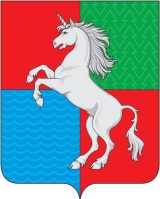 АДМИНИСТРАЦИЯ ГОРОДСКОГО ОКРУГАГОРОД ВЫКСА НИЖЕГОРОДСКОЙ ОБЛАСТИП О С Т А Н О В Л Е Н И Е05.10.2021	2492	___________ 									№ ______Об утверждении административногорегламента администрации городского округа город Выкса Нижегородской области по предоставлению муниципальной услуги «Принятие решения об утверждении документации по планировке территории» Рассмотрев протест Выксунского городского прокурора от 23 июня 2021 года № Исорг – 20220054-356-21/-20220054 «На постановление администрации городского округа город Выкса Нижегородской области от 14 апреля 2017 года № 1044»,  в соответствии с Федеральным законом от 27 июля 2010 годя № 210-ФЗ «Об организации предоставления государственных и муниципальных услуг»,  статьями 45, 46 Градостроительного кодекса Российской Федерации, решением Совета депутатов городского округа город Выкса Нижегородской области от 17 декабря 2013 года № 88 «О правилах землепользования и застройки городского округа город Выкса Нижегородской области», постановлением администрации городского округа город Выкса Нижегородской области от 16 октября 2019 года № 3817 «Об утверждении порядка разработки и утверждения административных регламентов осуществления муниципального контроля и административных регламентов предоставления муниципальных услуг в городском округе город Выкса Нижегородской области», администрация городского округа город Выкса Нижегородской области постановляет:	1. Утвердить прилагаемый административный регламент администрации городского округа город Выкса Нижегородской области по предоставлению муниципальной услуги «Принятие решения об утверждении документации по планировке территории».2. Настоящее постановление вступает в силу со дня его официального опубликования.3. Контроль за исполнением настоящего постановления возложить на заместителя главы администрации городского округа город Выкса                        Д.В. Растунина.И.о. главы местного самоуправления                                          И.В. ПономаревУтвержденпостановлением администрациигородского округа город ВыксаНижегородской областиот 05.10.2021 № 2492Административный регламент администрации городского округа город Выкса Нижегородской области по предоставлению муниципальнойуслуги «Принятие решения об утверждении документации по планировке территории»Раздел 1. Общие положения Предмет регулирования административного регламента	1.1.1. Административный регламент определяет порядок предоставления муниципальной услуги «Принятие решения об утверждении документации по планировке территории» (далее – Административный регламент).	1.1.2. Административный регламент разработан в целях повышения качества исполнения и доступности предоставления муниципальной услуги, создания комфортных условий для потребителей муниципальной услуги. Административный регламент определяет стандарт предоставления муниципальной услуги, состав, последовательность и сроки выполнения административных процедур, требования к порядку их выполнения, формы контроля исполнения Административного регламента, досудебный (внесудебный порядок) обжалования решений и действий (бездействия) органа, предоставляющего муниципальную услугу, а также его должностных лиц, Государственного бюджетного учреждения Нижегородской области «Уполномоченный многофункциональный центр предоставления государственных и муниципальных услуг на территории Нижегородской области» (далее также – МФЦ), работников МФЦ при предоставлении муниципальной услуги.В процедуре предоставления муниципальной услуги участвует Комиссия по подготовке правил землепользования и застройки городского округа город Выкса Нижегородской области и иным вопросам землепользования и застройки городского округа город Выкса Нижегородской области (далее - Комиссия).1.2. Круг заявителей	1.2.1. Заявителями являются орган местного самоуправления городского округа город Выкса Нижегородской области, физическое либо, юридическое лицо, заинтересованное в принятии решения об утверждении документации по планировке территории (далее – заявители). 	1.2.2. От имени заявителя в целях предоставления муниципальной услуги может обратиться любое физическое или юридическое лицо, наделенное соответствующими полномочиями в установленном законом порядке (далее - представители).1.3. Требования к порядку информирования о предоставлении муниципальной услуги	1.3.1. Для получения информации по вопросам предоставления муниципальной услуги и услуг, которые являются необходимыми и обязательными для предоставления муниципальной услуги, сведений о ходе предоставления указанных услуг заинтересованные лица вправе обратиться в администрацию городского округа город Выкса Нижегородской области (далее – Администрация) лично, по телефону, в письменном виде или почтой либо указанными способами.	При личном обращении заинтересованного лица должностное лицо Администрации подробно и в вежливой (корректной) форме информирует обратившихся заинтересованных лиц по вопросам, указанным в абзаце первом настоящего подпункта. Время ожидания в очереди для получения информации о процедуре предоставления муниципальной услуги при личном обращении гражданина не должно превышать 15 минут. Время информирования одного гражданина составляет не более 15 минут.	При поступлении обращения в письменной форме на бумажном носителе или в электронной форме консультирование осуществляется в виде письменных ответов, содержащих исчерпывающие сведения по существу поставленных вопросов.	Ответ на поступившее обращение направляется должностным лицом Администрации по адресу, указанному на почтовом конверте, или электронному адресу.	Письменные обращения заинтересованных лиц по вопросам, указанным в абзаце первом настоящего подпункта, включая обращения, поступившие по электронной почте, регистрируются в течение 1 рабочего дня со дня поступления и рассматриваются должностным лицом Администрации с учетом времени подготовки ответа заинтересованному лицу в срок, не превышающий 15 календарных дней со дня регистрации обращения. 	При ответах на телефонные звонки заинтересованных лиц должностные лица Администрации подробно и в вежливой (корректной) форме информируют обратившихся по вопросам, указанным в абзаце первом настоящего подпункта.	Ответ на телефонный звонок должен начинаться с информации о наименовании Администрации или структурного подразделения, в которую позвонил заинтересованное лицо, фамилии, имени и отчестве (последнее – при наличии) и должности должностного лица, принявшего телефонный звонок. При невозможности должностного лица, принявшего телефонный звонок, самостоятельно ответить на поставленные вопросы телефонный звонок должен быть переадресован (переведен) на другое должностное лицо или же обратившемуся лицу должен быть сообщен телефонный номер, по которому можно получить необходимую информацию. Время информирования одного заинтересованного лица по телефону составляет не более 10 минут. 	Если для подготовки ответа требуется продолжительное время, должностное лицо Администрации, осуществляющее информирование, может предложить заявителю обратиться за необходимой информацией в письменном виде или по электронной почте либо согласовать другое время устного информирования.	Должностное лицо Администрации не вправе осуществлять информирование по вопросам, не указанным в абзаце первом настоящего подпункта.	Информирование по вопросам, указанным в абзаце первом настоящего подпункта, осуществляется также в форме письменного информирования путем размещения информации в печатной форме на информационных стендах Администрации, публикации информационных материалов о предоставлении муниципальной услуги на официальном сайте городского округа город Выкса Нижегородской области в информационно-телекоммуникационной   сети «Интернет» по адресу: http://okrug-wyksa.ru/ (далее – официальный сайт городского округа), а также в государственной информационной системе Нижегородской области «Единый интернет-портал государственных и муниципальных услуг (функций) Нижегородской области», федеральной государственной информационной системе «Единый портал государственных и муниципальных услуг (функций)».	Информация, указанная в настоящем пункте, предоставляется бесплатно.	1.3.2. Справочная информация о месте нахождения и графике работы Администрации, адресе официального сайта городского округа, электронной почте и (форме) обратной связи в информационно-телекоммуникационной сети «Интернет», а также обобщенная информация по вопросам  предоставления  муниципальной услуги со ссылками на нормативные правовые акты Российской Федерации и Нижегородской области  размещается на официальном сайте городского округа http://okrug-wyksa.ru/, на сайте государственной информационной системы Нижегородской области  «Единый	 Интернет-портал государственных и муниципальных услуг (функций) Нижегородской области» www.gu.nnov.ru (далее – Единый Интернет-портал государственных и муниципальных услуг (функций) Нижегородской области), в федеральной государственной информационной системе «Единый портал государственных и муниципальных услуг (функций)» www.gosuslugi.ru (далее – Единый портал государственных и муниципальных услуг (функций), в федеральной государственной информационной системе «Федеральный реестр государственных и муниципальных услуг (функций)» (далее – федеральный реестр) и в государственной информационной системе Нижегородской области «Реестр государственных и муниципальных услуг (функций), предоставляемых (исполняемых) органами исполнительной власти Нижегородской области и органами местного самоуправления муниципальных районов, муниципальных округов, городских округов, городских и сельских поселений  Нижегородской области и подведомственными им организациями» (далее – региональный реестр), а также печатной форме  на информационных стендах, расположенных  в местах предоставления муниципальной услуги.  	Администрация в установленном порядке обеспечивает размещение и актуализацию справочной информации на официальном сайте городского округа и в соответствующих разделах регионального реестра и федерального реестра.	Справочная информация о месте нахождения и графике работы, номерах телефонов, адресах электронной почты МФЦ размещается на сайте городского округа, на Едином Интернет-портале государственных и муниципальных услуг (функций) Нижегородской области, на Портале многофункциональных центров предоставления государственных и муниципальных услуг Нижегородской области (далее – Портал МФЦ Нижегородской области). 	1.3.3.  На стенде Администрации, МФЦ и на сайте городского округа размещается следующая информация:	1) извлечения из законодательных и иных нормативных правовых актов, содержащих нормы, регулирующие деятельность по предоставлению муниципальной услуги;	2) извлечения из текста настоящего Административного регламента (полная версия размещается на сайте городского округа в информационно-телекоммуникационной сети Интернет (http://okrug-wyksa.ru/):	3) перечень нормативных правовых актов, регулирующих предоставление муниципальной услуги, с указанием их реквизитов и источников официального опубликования;	4) место расположения, режим работы, номера телефонов Администрации, МФЦ, адрес электронной почты Администрации, МФЦ;	5) справочная информация о должностных лицах Администрации, предоставляющих муниципальную услугу: Ф.И.О., место размещения, часы приема;	6) форма заявлений и уведомлений, используемые при предоставлении муниципальной услуги, а также предъявляемые к ним требования;	7) перечень документов, необходимых для получения муниципальной услуги;	8) последовательность административных процедур при предоставлении муниципальной услуги;	9) основания отказа в приеме документов, основания для отказа в предоставлении муниципальной услуги;	10) порядок обжалования решений, действий или бездействия должностных лиц, предоставляющих муниципальную услугу;	11) иная информация, обязательное предоставление которой предусмотрено законодательством Российской Федерации.	При изменении информации о предоставлении муниципальной услуги осуществляется ее периодическое обновление.	1.3.4. На Едином портале государственных и муниципальных услуг (функций), Едином Интернет-портале государственных и муниципальных услуг (функций) Нижегородской области, Портале МФЦ Нижегородской области размещается следующая информация:	1) исчерпывающий перечень документов, необходимых для предоставления муниципальной услуги, требования к оформлению указанных документов, а также перечень документов, которые заявитель вправе предоставить по собственной инициативе;	2) круг заявителей;	3) срок предоставления муниципальной услуги;	4) результаты предоставления муниципальной услуги, порядок предоставления документа, являющегося результатом предоставления муниципальной услуги;	5) размер государственной пошлины (платы), взимаемой за предоставление муниципальной услуги;	6) исчерпывающий перечень оснований для приостановления или отказа в предоставлении муниципальной услуги, в том числе основания для отказа в приеме документов;о праве заявителя на досудебное (внесудебное) обжалование действий (бездействия) и решений, принятых (осуществляемых) в ходе предоставления муниципальной услуги;	7) формы заявлений (уведомлений, сообщений), используемые при предоставлении муниципальной услуги.	1.3.5. Информация на Едином портале государственных и муниципальных услуг (функций), Едином Интернет-портале государственных и муниципальных услуг (функций) Нижегородской области, Портале МФЦ Нижегородской области и официальном сайте городского округа о порядке и сроках предоставления муниципальной услуги предоставляется заявителю бесплатно.	Доступ к информации о сроках и порядке предоставления муниципальной услуги осуществляется без выполнения заинтересованным лицом каких-либо требований, в том числе без использования программного обеспечения, установка которого на технические средства заявителя требует заключения лицензионного или иного соглашения с правообладателем программного обеспечения, предусматривающего взимания платы, регистрацию или авторизацию заявителя, или предоставление им персональных данных.1.4. Состав действий, которые заявитель вправе совершить в электронной форме при получении муниципальной услуги1.4.1. Заявитель вправе совершить в электронной форме при получении муниципальной услуги с использованием федеральной государственной информационной системы «Единый портал государственных и муниципальных услуг (функций)» и информационной системы Нижегородской области «Единый Интернет-портал государственных и муниципальных услуг (функций) Нижегородской области» следующие действия:а) получение информации о порядке и сроках предоставления услуги;б) запись на прием в Администрацию, МФЦ для подачи запроса о предоставлении услуги (далее - запрос);в) формирование запроса;г) прием и регистрация Администрацией запроса и иных документов, необходимых для предоставления услуги;д) получение результата предоставления услуги;е) получение сведений о ходе выполнения запроса;ж) осуществление оценки качества предоставления услуги;з) досудебное (внесудебное) обжалование решений и действий (бездействия) органа (организации), должностного лица органа (организации) либо государственного или муниципального служащего.2. Стандарт предоставления муниципальной услуги2.1. Наименование муниципальной услугиНаименование муниципальной услуги «Принятие решения об утверждении документации по планировке территории».2.2. Наименование органов ответственных за предоставление муниципальной услуги2.2.1. Предоставление муниципальной услуги осуществляется администрацией городского округа город Выкса Нижегородской области.Непосредственное предоставление муниципальной услуги осуществляется отделом архитектуры и градостроительства управления архитектуры, градостроительства и ремонта администрации городского округа город Выкса Нижегородской области (далее – отдел архитектуры и градостроительства).2.2.2. Заявитель вправе направить заявление о предоставлении муниципальной услуги, заявление об исправлении опечаток или ошибок, заявление о выдаче копии, а также получить результат услуги в МФЦ, осуществляющем участие в обеспечении предоставления муниципальной услуги в части приема и выдачи результата услуги.Предоставление услуги в МФЦ осуществляется в соответствии с соглашением о взаимодействии между Администрацией и государственным бюджетным учреждением Нижегородской области «Уполномоченный многофункциональный центр предоставления государственных и муниципальных услуг на территории Нижегородской области», заключенным в порядке, установленном законодательством Российской Федерации (далее - соглашение о взаимодействии).2.2.3. При предоставлении муниципальной услуги Администрация осуществляет межведомственное взаимодействие с Федеральной службой государственной регистрации, кадастра и картографии. 2.2.4. При предоставлении муниципальной  услуги Администрации  и МФЦ запрещается требовать от заявителя осуществления действий, в том числе согласований, необходимых для получения муниципальной услуги и связанных с обращением в иные государственные органы, органы местного самоуправления и организации, за исключением получения услуг и получения документов и информации, предоставляемых в результате предоставления таких услуг, включенных в перечни, указанные в части 1 статьи 9 Федерального закона от 27 июля 2010 года № 210-ФЗ «Об организации предоставления государственных и муниципальных услуг» (далее – Федеральный закон № 210 – ФЗ). 2.3. Результат предоставления муниципальной услуги2.3.1. Заявитель обращается за предоставлением муниципальной услуги в следующих случаях:1) для подачи заявления о принятии решения об утверждении документации по планировке территории;2) для исправления опечаток или ошибок в результате предоставления муниципальной услуги;3) для получения копии результата предоставления муниципальной услуги. 2.3.2. Результатом предоставления муниципальной услуги в зависимости от оснований обращения является:1) принятие решения об утверждении документации по планировке территории или отказ в принятии решения об утверждении документации по планировке территории в случае обращения заявителя по основанию, указанному в подпункте 1 подпункта 2.3.1 пункта 2.3 настоящего Административного регламента;2) исправление опечаток или ошибок в результате предоставления муниципальной услуги или отказ в исправлении опечаток или ошибок в случае обращения по основанию, указанного в подпункте 2 подпункта 2.3.1 пункта 2.3 настоящего Административного регламента;3) выдача копии результата предоставления муниципальной услуги либо отказ в выдаче копии в случае обращения по основанию, указанного в подпункте 3 подпункта 2.3.1 пункта 2.3 настоящего Административного регламента.2.3.3. Заявителям по результату оказания муниципальной услуги предоставляются следующие документы:1) В случае принятия решения о подготовке документации по планировке территории: - постановление администрации городского округа город Выкса Нижегородской области о принятии решения об утверждении документации по планировке территории (далее –  постановление об утверждении).2) В случае принятия решения об отказе в принятии решения об  утверждении документации по планировке территории: - письмо об отказе в принятии решения об утверждении документации по планировке территории оформленное на бланке Администрации.3) В случае исправления опечаток или ошибок в результате предоставления муниципальной услуги:- постановление администрации городского округа город Выкса Нижегородской области о внесении изменений в постановление администрации городского округа город Выкса Нижегородской области о принятии решения об утверждении документации по планировке территории;- письмо об исправлении опечаток или ошибок в письме об отказе в принятии решения об утверждении документации по планировке территории.4) В случае принятия решения об отказе в исправлении опечаток или ошибок в результате предоставления муниципальной услуги:- письмо об отказе в исправлении опечаток или ошибок, оформленное на бланке Администрации.5) В случае выдачи копии результата предоставления муниципальной услуги:- постановление администрации городского округа город Выкса Нижегородской области о принятии решения об утверждении документации по планировке территории с надписью на каждом листе «КОПИЯ»;- сопроводительное письмо о направлении копии постановления о принятии решения об утверждении документации по планировке территории, оформленное на бланке Администрации.6) В случае отказа в выдаче копии результата предоставления муниципальной услуги:- письмо об отказе в выдаче копии, оформленное на бланке Администрации.2.3.4. Результат предоставления муниципальной услуги выдается заявителю в форме документа на бумажном носителе в МФЦ (если комплект документов был сдан через МФЦ), лично в Администрации или направляется почтовым отправлением либо в форме электронного документа, подписанного усиленной квалифицированной электронной подписью уполномоченного должностного лица на электронную почту, в личный кабинет на Едином Интернет-портале государственных и муниципальных услуг (функций) Нижегородской области, Едином портале государственных и муниципальных услуг (функций) в зависимости от способа, указанного в заявлении о принятии решения об утверждении документации по планировке территории, заявлении об исправлении опечаток или ошибок, заявления о выдаче копии.Документы выдаются (направляются) заявителю в течение одного рабочего дня, следующего за днем подписания и регистрации документов, указанных в подпункте 2.3.3 настоящего Административного регламента.2.4. Срок предоставления муниципальной услуги	2.4.1. Максимальный срок предоставления муниципальной услуги составляет не более 20 рабочих дней со дня регистрации заявления и документов, определенных в пункте 2.6 настоящего Административного регламента.2.4.2. Срок рассмотрения заявления об исправлении опечаток или ошибок в результате предоставления муниципальной услуги составляет 5 рабочих дней с даты поступления и регистрации в Администрацию документов.2.4.3. Срок рассмотрения заявления о предоставлении копии результата предоставления муниципальной услуги составляет 3 рабочих дня с даты поступления и регистрации в Администрацию документов.2.5. Перечень нормативных правовых актов, регулирующихотношения, возникающие в связи с предоставлениеммуниципальной услугиПеречень нормативных правовых актов, регулирующих предоставление муниципальной услуги (с указанием их реквизитов и источников официального опубликования), подлежит обязательному размещению на официальном сайте городского округа в сети Интернет, а также в соответствующих разделах муниципального реестра, для включения в региональный реестр и Единый Интернет-портал государственных и муниципальных услуг (функций) Нижегородской области, в федеральные государственные информационные системы «Единый портал государственных и муниципальных услуг (функций)» и федеральный реестр.2.6. Документы, необходимые для предоставлениямуниципальной услуги2.6.1. Исчерпывающий перечень документов, необходимых для принятия решения о подготовке документации по планировке территории:1) заявление о принятии решения об утверждении документации по планировке территории по форме согласно приложению 1 к настоящему Административному регламенту.Заявление о принятии решения об утверждении документации по планировке территории может быть направлено в форме электронного документа, подписанного электронной подписью в соответствии с требованиями Федерального закона от 6 апреля 2011 года № 63-ФЗ «Об электронной подписи» (далее - электронный документ, подписанный электронной подписью).К заявлению должны быть приложены:1) копия документа, удостоверяющего личность заявителя, являющегося физическим лицом, либо личность представителя физического или юридического лица;2) документ, подтверждающий полномочия представителя заявителя, в случае, если с заявлением обращается представитель заявителя (приказ о назначении руководителя (для юридических лиц) или доверенность (для юридических/физических лиц); в случае предоставления заявления представителем заявителя документ, подтверждающий полномочия представителя заявителя: для представителя юридического лица - нотариально заверенная доверенность либо доверенность за подписью руководителя юридического лица или иного уполномоченного лица, для представителя физического лица - нотариально заверенная доверенность;3) документация по планировке территории в объеме, указанном в задании на подготовку документации по планировке территории, согласованная администрацией городского округа город Выкса Нижегородской области.2.6.2. Документы, указанные в пункте 2.6.1, предоставляются заявителем лично, через представителя в администрацию городского округа город Выкса Нижегородской области или направляются по почтовому адресу администрации городского округа город Выкса Нижегородской области заказным почтовым уведомлением о вручении и описью вложения.	Непредставление заявителем указанных документов является основанием для отказа заявителю в предоставлении муниципальной услуги.2.6.3. Перечень услуг, необходимых и обязательных для предоставления муниципальной услуги, в том числе сведения о документе (документах), выдаваемом (выдаваемых) организациями и уполномоченными в соответствии с законодательством Российской Федерации экспертами, участвующими в предоставлении муниципальной услуги: отсутствует.2.6.4. Исчерпывающий перечень документов, необходимых при исправлении опечаток или ошибок в результате предоставления муниципальной услуги:1) заявление об исправлении опечаток или ошибок в результате предоставления муниципальной услуги (далее – заявление об исправлении опечаток или ошибок) по форме согласно приложению 2 к настоящему Административному регламенту;К заявлению должны быть приложены:1) копия документа, удостоверяющего личность заявителя, являющегося физическим лицом, либо личность представителя физического или юридического лица;2) документ, подтверждающий полномочия представителя заявителя, в случае, если с заявлением обращается представитель заявителя (приказ о назначении руководителя (для юридических лиц) или доверенность (для юридических/физических лиц); в случае предоставления заявления представителем заявителя документ, подтверждающий полномочия представителя заявителя: для представителя юридического лица - нотариально заверенная доверенность либо доверенность за подписью руководителя юридического лица или иного уполномоченного лица, для представителя физического лица - нотариально заверенная доверенность.2.6.5. Исчерпывающий перечень документов, необходимых для выдачи копии решения об утверждении документации по планировке территории:1) заявление о выдаче копии решения об утверждении документации по планировке территории (далее – заявление о выдаче копии) по форме согласно приложению 3 к настоящему Административному регламенту.К заявлению должны быть приложены:1) копия документа, удостоверяющего личность заявителя, являющегося физическим лицом, либо личность представителя физического или юридического лица;2) документ, подтверждающий полномочия представителя заявителя, в случае, если с заявлением обращается представитель заявителя (приказ о назначении руководителя (для юридических лиц) или доверенность (для юридических/физических лиц); в случае предоставления заявления представителем заявителя документ, подтверждающий полномочия представителя заявителя: для представителя юридического лица - нотариально заверенная доверенность либо доверенность за подписью руководителя юридического лица или иного уполномоченного лица, для представителя физического лица - нотариально заверенная доверенность;2.6.6. Заявление и документы, предусмотренные настоящим разделом Административного регламента, подаются на бумажном носителе или в форме электронных документов при наличии технической возможности.Заявление и приложенные к нему документы не должны содержать подчисток, приписок, зачеркнутых слов и иных неоговоренных исправлений, тексты в них должны быть написаны разборчиво, без сокращений.Копии документов, прилагаемые к заявлению и направленные заявителем по почте, должны быть удостоверены в установленном законодательством порядке либо оригиналы данных документов подлежат предъявлению в отдел архитектуры и градостроительства.2.7. Запрет требовать от заявителя представления документови информации или осуществления действий при предоставлениимуниципальной услуги2.7.1. Администрация и МФЦ не вправе требовать от заявителя представление других документов кроме документов, истребование которых у заявителя допускается в соответствии с пунктом 2.6 настоящего Административного регламента. 2.7.2. Государственные органы, органы местного самоуправления и подведомственные государственным органам или органам местного самоуправления организации, в распоряжении которых находятся документы, указанные в подпункте 2.6.2 пункта 2.6 настоящего Административного регламента обязаны направить в порядке межведомственного информационного взаимодействия в Администрацию, запрошенные ими сведения и документы. Запрошенные сведения и документы могут представляться на бумажном носителе, в форме электронного документа либо в виде заверенных уполномоченным лицом копий запрошенных документов, в том числе в форме электронного документа. 2.7.3. Запрещается требовать от заявителя:	1) представления документов и информации или осуществления действий, представление или осуществление которых не предусмотрено нормативными правовыми актами, регулирующими отношения, возникающие в связи с предоставлением муниципальной услуги;	2) представления документов и информации, в том числе подтверждающих внесение заявителем платы за предоставление муниципальной услуги, которые находятся в распоряжении Администрации, иных государственных органов, органов местного самоуправления либо подведомственных государственным органам или органам местного самоуправления организаций, участвующих в предоставлении предусмотренных частью 1 статьи 1 Федерального закона № 210-ФЗ, в соответствии с нормативными правовыми актами Российской Федерации, нормативными правовыми актами Нижегородской области, муниципальными правовыми актами, за исключением документов, включенных в определенный частью 6 статьи 7 Федерального закона № 210-ФЗ перечень документов. заявитель вправе представить указанные документы и информацию в Администрацию по собственной инициативе;	3) осуществления действий, в том числе согласований, необходимых для получения муниципальной услуги и связанных с обращением в иные государственные органы, органы местного самоуправления, организации, за исключением получения услуг и получения документов и информации, предоставляемых в результате предоставления таких услуг, включенных в перечни, указанные в части 1 статьи 9 Федерального закона № 210-ФЗ;	4) представления документов и информации, отсутствие и (или) недостоверность которых не указывались при первоначальном отказе в приеме документов, необходимых для предоставления муниципальной услуги, либо в предоставлении муниципальной услуги, за исключением следующих случаев:	а) изменение требований нормативных правовых актов, касающихся предоставления муниципальной услуги, после первоначальной подачи заявления о предоставлении муниципальной услуги;	б) наличие ошибок в заявлении о предоставлении муниципальной услуги и документах, поданных заявителем после первоначального отказа в приеме документов, необходимых для предоставления муниципальной услуги, либо в предоставлении муниципальной услуги и не включенных в представленный ранее комплект документов;	в) истечение срока действия документов или изменение информации после первоначального отказа в приеме документов, необходимых для предоставления муниципальной услуги, либо в предоставлении муниципальной услуги;	г) выявление документально подтвержденного факта (признаков) ошибочного или противоправного действия (бездействия) должностного лица органа, предоставляющего муниципальную услугу, муниципального служащего, работника многофункционального центра, работника организации, предусмотренной частью 1.1 статьи 16 Федерального закона № 210-ФЗ, при первоначальном отказе в приеме документов, необходимых для предоставления муниципальной услуги, либо в предоставлении муниципальной услуги, о чем в письменном виде за подписью руководителя органа, предоставляющего муниципальную услугу, руководителя многофункционального центра при первоначальном отказе в приеме документов, необходимых для предоставления муниципальной услуги, либо руководителя организации, предусмотренной частью 1.1 статьи 16 Федерального закона № 210-ФЗ, уведомляется заявитель, а также приносятся извинения за доставленные неудобства»;	5) предоставления на бумажном носителе документов и информации, электронные образы которых ранее были заверены в соответствии с пунктом 7.2 части 1 статьи 16 Федерального закона № 210-ФЗ, за исключением случаев, если нанесение отметок на такие документы либо их изъятие является необходимым условием предоставления муниципальной услуги, и иных случаев, установленных федеральными законами.	2.7.4. При предоставлении муниципальных услуг в электронной форме с использованием федеральной государственной информационной системы «Единый портал государственных и муниципальных услуг (функций)» и информационной системы Нижегородской области «Единый Интернет-портал государственных и муниципальных услуг (функций) Нижегородской области» запрещено:	1) отказывать в приеме запроса и иных документов, необходимых для предоставления муниципальной услуги, в случае если запрос и документы, необходимые для предоставления муниципальной услуги, поданы в соответствии с информацией о сроках и порядке предоставления муниципальной услуги, опубликованной на ЕПГУ, РПГУ;	2) отказывать в предоставлении муниципальной услуги в случае, если запрос и документы, необходимые для предоставления муниципальной услуги, поданы в соответствии с информацией о сроках и порядке предоставления муниципальной услуги, опубликованной на ЕПГУ, РПГУ;	3) требовать от заявителя совершения иных действий, кроме прохождения идентификации и аутентификации в соответствии с нормативными правовыми актами Российской Федерации, указания цели приема, а также предоставления сведений, необходимых для расчета длительности временного интервала, который необходимо забронировать для приема;	4) требовать от заявителя предоставления документов, подтверждающих внесение заявителем платы за предоставление муниципальной услуги.2.8. Исчерпывающий перечень оснований для отказа в приеме документов, необходимых для предоставления муниципальной услугиОснований для отказа в приеме документов, необходимых для предоставления муниципальной услуги, не предусмотрено.2.9. Исчерпывающий перечень оснований для отказа в предоставлении или для приостановления муниципальной услуги	2.9.1. Основания для отказа в подготовке решения об утверждении документации по планировке территории:	1) обращение с заявлением представителя, действующего на основании документа, удостоверяющего права (полномочия), не содержащего соответствующих полномочий;	2) неправильное (неполное) заполнение формы заявления;	3) наличие в документах, прилагаемых к заявлению, подчисток либо приписок, зачеркнутых слов и иных не оговоренных в них исправлений, серьезных повреждений, не позволяющих однозначно истолковать их содержание;	4) непредставление в полном объеме документов к заявлению, которые заявитель предоставляет самостоятельно;	5) в заявлении содержится вопрос, на который заявителю неоднократно давались письменные ответы по существу в связи с ранее направляемыми обращениями, и при этом в обращении не приводятся новые доводы или обстоятельства;	6) по иным основаниям, предусмотренным действующим законодательством Российской Федерации.В случае отказа в предоставлении муниципальной услуги заявителю направляется письмо об отказе в предоставлении муниципальной услуги, в котором указываются причины и основания отказа.	Отказ в предоставлении муниципальной услуги не препятствует повторной подаче заявления и документов в случае устранения причин отказа.	2.9.2. Основания для отказа в исправлении опечаток или ошибок в решении:	1) заявитель не представил документы, содержащих обоснование о наличии опечаток или ошибок в решении о подготовке документации по планировке территории, выданном Администрацией; 	2) в представленных заявителем документах не имеется противоречий между решением о подготовке документации по планировке территории, выданным Администрацией, и сведениями, содержащимися в данных документах.	2.9.3. Основания для отказа в выдаче копии решения:	1) отсутствует решение об утверждении документации по планировке территории в распоряжении Администрации. 	2.9.4. Основания приостановления предоставления муниципальной услуги: отсутствуют.2.10. Порядок, размер и основания взимания государственной пошлины или иной платы, взимаемой за предоставление муниципальной услуги	2.10.1. Муниципальная услуга предоставляется без взимания государственной пошлины или иной платы.	2.10.2. Плата за необходимые и обязательные услуги не взимаются в виду отсутствия таковых услуг.2.11. Максимальный срок ожидания в очереди при подаче заявления о предоставлении муниципальной услуги и при получении результата предоставления муниципальной услуги2.11.1. Прием заявителей в Администрации осуществляется в порядке очереди.Максимальный срок ожидания в очереди при подаче заявления о принятии решения, заявления об исправлении опечаток или ошибок, заявления о выдаче копии и прилагаемых документов и при получении результата предоставления такой услуги составляет 15 минут.2.11.2. Предварительная запись на подачу заявления об утверждении решения о подготовке документации по планировке территории, заявления об исправлении опечаток или ошибок, заявления о выдаче копии и прилагаемых документов или получения результата предоставления муниципальной услуги осуществляется посредством телефонной связи либо при личном обращении заявителя в Администрацию либо через Единый портал государственных и муниципальных услуг (функций) либо Единый Интернет-портал государственных и муниципальных услуг (функций) Нижегородской области либо сайт Администрации в следующем порядке:1) при осуществлении предварительной записи заявителю предоставляется возможность ознакомления с расписанием работы Администрации, а также с доступными для записи на прием датами и интервалами времени приема, возможность записи в любые свободные для приема дату и время в часы приема;2) заявитель в обязательном порядке информируется о том, что запись аннулируется в случае его неявки по истечении 15 минут с назначенного времени приема;3) заявитель в любое время вправе отказаться от предварительной записи.2.11.3. Продолжительность предварительной записи по телефону или в ходе личного приема для подачи заявления о принятии решения, заявления об исправлении опечаток или ошибок, заявления о выдаче копии и прилагаемых документов либо получения результата предоставления такой услуги не должна превышать 5 минут.2.12. Срок и порядок регистрации запроса заявителяо предоставлении муниципальной услуги, в том числе в электронной форме	2.12.1. Заявление о принятии решения, заявление об исправлении опечаток или ошибок, заявление о выдаче копии и прилагаемые документы, поступившие в Администрацию, в том числе в электронном виде через Единый портал государственных и муниципальных услуг (функций), Единый Интернет-портал государственных и муниципальных услуг (функций) Нижегородской области, регистрируются специалистом Администрации в течение одного рабочего со дня их поступления.	2.12.2. Учет заявлений о принятии решения об утверждении документации по планировке территории, заявлений об исправлении опечаток или ошибок, заявлений о выдаче копии и прилагаемых документов осуществляется путем внесения записи в систему электронного документооборота. 2.13. Требования к помещениям, в которых предоставляетсямуниципальная услуга, к месту ожидания и приема заявителей,размещению и оформлению визуальной и текстовой информациио порядке предоставления таких услуг	2.13.1. Помещение, в котором предоставляется муниципальная услуга, должно быть оборудовано в соответствии с санитарными нормами и правилами, с соблюдением мер безопасности, обеспечено телефонной и факсимильной связью, компьютерами, подключенными к информационно-телекоммуникационной сети Интернет, столами, стульями, канцелярскими принадлежностями для заполнения заявления о принятии решения, заявления об исправлении опечаток или ошибок, заявления о выдаче копии.	 Места информирования, предназначенные для ознакомления получателей муниципальной услуги с информационными материалами, оборудованы:	- информационными стендами;	- стульями и столами для письма;	- бланками заявления о принятии решения, заявления об исправлении опечаток или ошибок, заявления о выдаче копии и образцами их заполнения.	2.13.2. В целях организации беспрепятственного доступа инвалидов (включая инвалидов, использующих кресла-коляски и собак-проводников) к месту предоставления муниципальной услуги им обеспечиваются:	1) условия для беспрепятственного доступа к объекту (зданию, помещению), в котором предоставляется муниципальная услуга; 	2) возможность самостоятельного передвижения по территории, на которой расположены объекты (здания, помещения), в которых предоставляется муниципальная услуга, а также входа в такие объекты и выхода из них, посадки в транспортное средство и высадки из него, в том числе с использованием кресла-коляски; 	3) сопровождение инвалидов, имеющих стойкие расстройства функции зрения и самостоятельного передвижения; 	4) надлежащее размещение оборудования и носителей информации, необходимых для обеспечения беспрепятственного доступа инвалидов к объектам (зданиям, помещениям), в которых предоставляется муниципальная услуга, с учетом ограничений их жизнедеятельности; 	5) дублирование необходимой для инвалидов звуковой и зрительной информации, а также надписей, знаков и иной текстовой и графической информации знаками, выполненными рельефно-точечным шрифтом Брайля;	6) допуск сурдопереводчика и тифлосурдопереводчика;	7) допуск собаки-проводника на объекты (здания, помещения), в которых предоставляется муниципальная услуга, при наличии документа, подтверждающего ее специальное обучение и выдаваемого по форме и в порядке, которые установлены приказом Министерства труда и социальной защиты Российской Федерации от 22 июня 2015 года №386н «Об утверждении формы документа, подтверждающего специальное обучение собаки-проводника, и порядка его выдачи»;	8) оказание инвалидам помощи в преодолении барьеров, мешающих получению ими муниципальной услуги наравне с другими лицами.2.14. Показатели доступности и качества муниципальной услуги	2.14.1. Показателями доступности являются:	Показателями доступности являются:	1) широкий доступ к информации о предоставлении муниципальной услуги;	2) получение муниципальной услуги своевременно и в соответствии со стандартом предоставления муниципальной услуги;	3) получение полной, актуальной и достоверной информации о порядке предоставления муниципальной услуги;	4) получение информации о результате предоставления муниципальной услуги;	5) возможность подачи документов непосредственно в Администрацию, через Единый портал государственных и муниципальных услуг (функций) и Единый Интернет-портал государственных и муниципальных услуг (функций) Нижегородской области, по электронной почте, по почте либо МФЦ;	6) возможность обращения за получением муниципальной услуги посредством запроса о предоставлении нескольких государственных и  муниципальных услуг в МФЦ, предусмотренного статьей 15.1 Федерального закона от 27 июля 2010 года № 210-ФЗ «Об организации предоставления государственных и муниципальных услуг» (далее - комплексный запрос).	2.14.2. Показателями качества являются:	1) соблюдение срока предоставления муниципальной услуги;	2) обоснованность отказов заявителям в предоставлении муниципальной услуги;	3) отсутствие поданных в установленном порядке жалоб на действия (бездействие) должностных лиц в ходе предоставления муниципальной услуги;	4) достоверность и полнота информирования гражданина о ходе рассмотрения его обращения;	5) снижение максимального срока ожидания при подаче документов и получении результата предоставления муниципальной услуги;	6) количество взаимодействия заявителя со специалистами при предоставлении муниципальной услуги и их продолжительностью;	7) корректность и компетентность должностного лица, взаимодействующего с заявителем при предоставлении муниципальной услуги;	8) отсутствие допущенных опечаток и (или) ошибок в выданных в результате предоставления муниципальной услуги документах.2.15. Иные требования, в том числе учитывающие особенности предоставления муниципальной услуги в электронной форме2.15.1. Заявитель вправе обратиться с заявлением о принятии решения, заявлением об исправлении опечаток или ошибок, заявлением о выдаче копии любыми способами, предусмотренными настоящим Административным регламентом.2.15.2. В целях предоставления муниципальных услуг установление личности заявителя может осуществляться в ходе личного приема посредством предъявления паспорта гражданина Российской Федерации либо иного документа, удостоверяющего личность, в соответствии с законодательством Российской Федерации или посредством идентификации и аутентификации в органах, предоставляющих муниципальные услуги, многофункциональных центрах с использованием информационных технологий, предусмотренных частью 18 статьи 14.1 Федерального закона от 27 июля 2006 года № 149-ФЗ «Об информации, информационных технологиях и о защите информации».При предоставлении муниципальных услуг в электронной форме идентификация и аутентификация могут осуществляться посредством:1) единой системы идентификации и аутентификации или иных государственных информационных систем, если такие государственные информационные системы в установленном Правительством Российской Федерации порядке обеспечивают взаимодействие с единой системой идентификации и аутентификации, при условии совпадения сведений о физическом лице в указанных информационных системах;2) единой системы идентификации и аутентификации и единой информационной системы персональных данных, обеспечивающей обработку, включая сбор и хранение, биометрических персональных данных, их проверку и передачу информации о степени их соответствия предоставленным биометрическим персональным данным физического лица.2.15.3. Заявитель может направить заявление о принятии решения, заявление об исправлении опечаток или ошибок, заявление о выдаче копии в форме электронного документа. Порядок оформления, которого определен постановлением Правительства Российской Федерации от 7 июля 2011 года № 553 «О порядке оформления и представления заявлений и иных документов, необходимых для предоставления государственных и (или) муниципальных услуг, в форме электронных документов» и который передается с использованием информационно-телекоммуникационных сетей общего пользования, в том числе сети Интернет, включая Единый портал государственных и муниципальных услуг (функций), Единый Интернет-портал государственных и муниципальных услуг (функций) Нижегородской области, обеспечивающих возможность направления и получения однозначной и конфиденциальной информации, также промежуточных сообщений и ответной информации в электронном виде, в том числе с использованием простой электронной подписи, в порядке, предусмотренном Федеральным законом от 6 апреля 2011 г. № 63-ФЗ «Об электронной подписи».Средства электронной подписи, применяемые заявителем при направлении заявления о принятии решения, заявления об исправлении опечаток или ошибок, заявления о выдаче копии решения и прилагаемых документов в электронной форме, должны быть сертифицированы в соответствии с Федеральным законом от 6 апреля 2011 года № 63-ФЗ «Об электронной подписи».2.15.4. При направлении заявителем заявления о принятии решения, заявления об исправлении опечаток или ошибок, заявления о выдаче копии и прилагаемых документов  в электронной форме с использованием личного кабинета на Едином портале государственных и муниципальных услуг (функций), Едином Интернет-портале государственных и муниципальных услуг (функций) Нижегородской области представления документов, удостоверяющих личность, не требуется за исключением случаев, когда такие документы являются необходимым документом для предоставления муниципальной услуги.2.15.5. Электронные документы предоставляются в следующих форматах:1)  xml – для формализованных документов;2) pdf, jpg, jpeg – для документов с текстовым содержанием, в том числе включая  изображение;3) doc, docx, odt– для документов с текстовым содержанием, не включающие формулы;4) xls, xlsx, ods– для документов, содержащих расчеты. 2.15.6. Допускается формирование электронного  документа путем сканирования непосредственно с оригинала документа (использование копий не допускается), которое осуществляется с сохранением ориентации оригинала документа в разрешении 300-500 dpi (масштаб 1:1)  с использованием  следующих режимов:1) «черно-белый» (при отсутствии в документе графических изображений и (или) цветного текста);2) «оттенки серого» (при наличии в документе  графических изображений, отличных от цветного изображения);3) «цветной» или «режим полной цветопередачи»  (при наличии в документе цветных графических изображений либо цветного текста);4) сохранением всех аутентичных признаков подлинности, а именно: графической подписи лица, печати, углового штампа бланка;5) количество файлов должно соответствовать количеству документов, каждый из которых содержит текстовую и (или) графическую информацию.2.15.7. Электронные документы должны обеспечивать:1) возможность идентифицировать документ и количество листов в документе;2) содержать оглавление, соответствующее их смыслу и содержанию.2.15.8. Прием Администрацией заявления о принятии решения, заявления об исправлении опечаток или ошибок, заявления о выдаче копии и прилагаемых документов осуществляются в порядке, предусмотренном разделом 3 настоящего Административного регламента. 2.15.9. Заявителям обеспечивается возможность получения информации о предоставляемой муниципальной услуге на Едином портале государственных и муниципальных услуг (функций), Едином Интернет-портале государственных и муниципальных услуг (функций) Нижегородской области.2.15.10. Результат заявителю по его выбору может быть направлен в форме электронного документа, подписанного усиленной квалифицированной электронной подписью уполномоченного должностного лица в личный кабинет на Едином Интернет-портале государственных и муниципальных услуг (функций) Нижегородской области, Едином портале государственных и муниципальных услуг (функций) (при наличии технической возможности), на электронную почту.3. Состав, последовательность и сроки выполнения административных процедур, требования к порядку их выполнения, в том числе особенности выполнения административных процедур при подаче заявления в электронной форме, а также особенности выполнения административных процедур в многофункциональных центрах 3.1. Исчерпывающий перечень административных процедур3.1.1. Предоставление муниципальной услуги включает в себя следующие административные процедуры:1) выдача решения об утверждении документации по планировке территории;2) исправление опечаток или ошибок в решении о подготовке документации по планировке территории;3) выдача копии решения об утверждении документации по планировке территории;3.1.2. Принятие решения об утверждении документации по планировке территории включает в себя следующие административные действия:1) прием и регистрация заявления о принятии решения и прилагаемых к нему документов;2) рассмотрение заявления о принятии решения и прилагаемых документов;3) направление (выдача) результата предоставления муниципальной услуги заявителю.3.1.3. Исправление опечаток или ошибок в результате предоставления муниципальной услуги включает в себя следующие административные действия:1) прием и регистрация заявления об исправлении опечаток или ошибок и прилагаемых документов;2) рассмотрение и принятие решения по заявлению об исправлении опечаток или ошибок;3) направление (выдача) результата предоставления муниципальной услуги;3.1.4. Выдача копии результата предоставления муниципальной услуги включает в себя следующие административные действия:1) прием и регистрация заявления о выдаче копии и прилагаемых документов;2) рассмотрение и принятие решения по заявлению о выдаче копии;3) направление (выдача) результата предоставления муниципальной услуги.3.2. Принятие решения об утверждении документации по планировке территории3.2.1. Основанием для начала административного действия «Прием и регистрация заявления о принятии решения об утверждении документации по планировке территории и прилагаемых к нему документов» является поступившее заявление о принятии решения и прилагаемых документов, непосредственно направленных по почте с уведомлением о вручении, через Единый портал государственных и муниципальных услуг, Единый Интернет-портал государственных и муниципальных услуг (функций) Нижегородской области, через МФЦ, а также личное обращение в Администрацию.Днем обращения за предоставлением муниципальной услуги считается день регистрации Администрацией заявления о принятии решения и прилагаемых документов.3.2.1.1. Прием и регистрация заявления о принятии решения и прилагаемых документов осуществляются сотрудником Администрации, ответственным за прием и регистрацию заявления. При направлении документов посредством почтовых отправлений, сотрудник Администрации осуществляет регистрацию заявления о принятии решения и прилагаемых документов, в системе электронного документооборота.3.2.1.2. При обращении в Администрацию заявление о принятии решения и прилагаемые документы заявителя фиксируются в системе электронного документооборота.  При обращении в Администрацию на личном приеме, ответственный сотрудник отдела архитектуры и градостроительства:а) устанавливает личность заявителя либо представителя путем проверки документа, удостоверяющего его личность (документа, удостоверяющего полномочия и документа, удостоверяющего личность представителя - в случае обращения представителя);б) информирует при личном приеме заявителя о порядке и сроках предоставления муниципальной услуги;в) проверяет правильность заполнения заявления о принятии решения, в том числе полноту внесенных данных, наличие документов, которые должны прилагаться к заявлению о принятии решения, соответствие представленных документов установленным требованиям;г) сверяет представленные экземпляры оригиналов и копий документов (в том числе нотариально удостоверенные) друг с другом и принимает их после проверки соответствия копий оригиналу, после чего оригинал возвращается заявителю; заверяет копии документов (кроме нотариально заверенных); д) передает сотруднику Администрации, ответственному за регистрацию заявление о принятии решения и прилагаемые документы для регистрации в системе электронного документооборота. 3.2.1.3. Зарегистрированные документы, в тот же день они передаются начальнику отдела архитектуры и градостроительства управления архитектуры, градостроительства и ремонта администрации городского округа город Выкса Нижегородской области (далее – начальник отдела архитектуры и градостроительства). Начальник отдела архитектуры и градостроительства в течение одного дня со дня регистрации документов определяет сотрудника отделы архитектуры и градостроительства, ответственного за рассмотрение заявления о принятии решения и прилагаемых документов. Срок осуществления действий по регистрации документов - 15 минут в течение одного рабочего дня.Срок определения специалиста, ответственного за рассмотрение заявления о принятии решения и прилагаемых документов – один рабочий день со дня регистрации документов.Критерий принятия решения о регистрации документов – поступление заявления о принятии решения и прилагаемых документов надлежащего качества и в полном объеме.Результатом административного действия является прием и регистрации заявления о принятии решения и прилагаемых документов, назначение сотрудника, ответственного за рассмотрение заявления о принятии решения и прилагаемых документов.Фиксация результата - занесение информации в систему электронного документооборота.3.2.2. Основанием для начала административного действия «Рассмотрение заявления о принятии решения и прилагаемых документов» является зарегистрированное заявление о принятии решения и прилагаемые к нему документы, указанные в подпункте 2.6.1 пункта 2.6 настоящего Административного регламента, с указанием исполнителя.3.2.2.1. Сотрудник отдела архитектуры и градостроительства, ответственный за рассмотрение заявления о принятии решения и прилагаемых документов:1) рассматривает заявление о принятии решения и прилагаемых документов;2)  в случае отсутствия оснований для отказа в представлении муниципальной услуги, указанных в подпункте 2.9.1 пункта 2.9 настоящего Административного регламента, подготавливает проект постановления администрации городского округа город Выкса Нижегородской области (далее – постановление) о принятии решения об утверждении документации по планировке территории, согласовывает его в установленном порядке и передает на подпись главе местного самоуправления городского округа город Выкса Нижегородской области (далее – глава местного самоуправления).Глава местного самоуправления принимает решение в форме постановления о принятии решения об утверждении документации по планировке территории.3.2.2.2. Сотрудник Администрации, ответственный за регистрацию документов, после подписания в течение одного рабочего дня осуществляет регистрацию решения об утверждении документации по планировке территории или письма об отказе в принятии решения об утверждении документации по планировке территории путем занесения данных в систему электронного документооборота. 3.2.2.3. Срок выполнения административного действия – 20 рабочих дней. 3.2.2.4. Критерий принятия решения об утверждении документации по планировке территории – отсутствие оснований для отказа в принятии решения об утверждении документации по планировке территории, указанных в подпункте 2.9.2 пункта 2.9 настоящего Административного регламента.Критерий принятия решения об отказе в принятии решения об утверждении документации по планировке территории – наличие основания (оснований) для отказа в принятии решения об утверждении документации по планировке территории, указанные в подпункте 2.9.2 пункта 2.9 настоящего Административного регламента.Результатом административного действия является подписанное и зарегистрированное в установленном порядке решение об утверждении документации по планировке территории либо письмо об отказе в принятии решения об утверждении документации по планировке территории. Фиксация результата - занесение информации в систему электронного документооборота.3.2.3. Основанием для начала административного действия «Направление (выдача) результата предоставления муниципальной услуги заявителю» является подписанное и зарегистрированное в установленном порядке решение об утверждении документации по планировке территории в форме постановления Администрации либо письмо об отказе в принятии решения об утверждении документации по планировке территории.3.2.3.1. Результат муниципальной услуги по желанию заявителя вручается ему лично по месту нахождения Администрации  в согласованное время либо в МФЦ (если комплект документов был сдан заявителем через МФЦ), либо направляется в форме электронного документа, подписанного усиленной квалифицированной электронной подписью главы местного самоуправления в личный кабинет на Едином портале государственных и муниципальных услуг (функций), Едином Интернет-портале государственных и муниципальных услуг (функций) Нижегородской области, но не позднее одного рабочего дня с даты подписания и регистрации (за исключением выдачи результата через МФЦ).По почте заявителю направляется письмо в течение одного рабочего дня, следующего после подписания результата предоставления муниципальной услуги.При выдаче заявителю или представителю заявителя результата предоставления муниципальной услуги лично, заявитель должен предоставить документ, удостоверяющий личность, а представитель заявителя – дополнительно документ, подтверждающий полномочия представителя заявителя. В случае обращения заявителя через МФЦ специалист отдела архитектуры и градостроительства передает в МФЦ результат посредством курьерской доставки МФЦ по реестру передачи дел в течение трех рабочих дней со дня принятия решения, но не позднее, чем за один рабочий день до окончания общего срока предоставления муниципальной услуги.3.2.3.2. Критерии принятия решения по выбору варианта отправки результата предоставления муниципальной услуги заявителю - указание заявителем в заявлении или в расписке о приеме документов способа отправки результата предоставления услуги.Результатом является выданное (направленные) решение об утверждении документации по планировке территории в форме постановления Администрации либо письмо об отказе в принятии решения об утверждении документации по планировке территории. Фиксация факта направления (выдачи) отправки результата предоставления муниципальной услуги - отметка в системе электронного документооборота.Фиксация выдачи результата предоставления муниципальной услуги лично заявителю (представителю заявителя) - в системе электронного документооборота и в расписке о приеме документов.Срок направления результата – один рабочий день с даты подписания и регистрации решения о подготовке документации по планировке территории либо письма об отказе в принятии решения о подготовке документации по планировке территории (за исключением выдачи результата через МФЦ).3.3. Выдача копии результата предоставления муниципальной услуги 3.3.1. Основанием для начала административного действия «Прием и регистрация заявления о выдаче копии результата предоставления муниципальной услуги» является поступившее заявление о выдаче копии по форме согласно приложению 3 к настоящему Административному регламенту и прилагаемых документов непосредственно направленного по почте с уведомлением о вручении, через МФЦ, через Единый портал государственных и муниципальных услуг (функций), Единый Интернет-портал государственных и муниципальных услуг (функций) Нижегородской области, а также личное обращение в Администрацию.Днем обращения за предоставлением муниципальной услуги считается день регистрации Администрацией заявления о выдаче копии и прилагаемых документов.3.3.1.1. Прием и регистрация заявления о выдаче копии и прилагаемых документов осуществляются сотрудником Администрации, ответственным за прием и регистрацию заявлений. При направлении документов посредством почтовых отправлений, ответственный сотрудник Администрации осуществляет регистрацию заявления о выдаче копии и прилагаемых документов в системе электронного документооборота.3.3.1.2. При обращении в Администрацию заявление о выдаче копии и прилагаемых документов заявителя фиксируется в системе электронного документооборота. При обращении в Администрацию, в том числе на личном приеме, ответственный сотрудник отдела архитектуры и градостроительства:а) устанавливает личность заявителя либо представителя путем проверки документа, удостоверяющего его личность (документа, удостоверяющего полномочия и документа, удостоверяющего личность представителя - в случае обращения представителя);б) информирует при личном приеме заявителя о порядке и сроках предоставления муниципальной услуги;в) проверяет правильность заполнения заявления о выдаче копии, в том числе полноту внесенных данных, наличие документов, которые должны прилагаться к заявлению о выдаче копии, соответствие представленных документов установленным требованиям;г) сверяет представленные экземпляры оригиналов и копий документов (в том числе нотариально удостоверенные) друг с другом и принимает их после проверки соответствия копий оригиналу, после чего оригинал возвращается заявителю; заверяет копии документов (кроме нотариально заверенных); д) передает сотруднику Администрации, ответственному за регистрацию заявление о выдаче копии и прилагаемые документы для регистрации в системе электронного документооборота.3.3.1.3. Зарегистрированные документы, в этот же день передаются начальнику отдела архитектуры и градостроительства. Начальник отдела архитектуры и градостроительства в течение одного дня со дня регистрации документов определяет сотрудника отдела архитектуры и градостроительства, ответственного за рассмотрение заявления о выдаче копии и прилагаемых к нему документов.     Срок осуществления действий по регистрации документов - 15 минут в течение одного рабочего дня.Срок определения специалиста, ответственного за рассмотрение заявления о выдаче копии и прилагаемых к нему документов – один рабочий день со дня регистрации документов.Критерий принятия решения о регистрации документов – поступление заявления о выдаче копии и прилагаемых к нему документов надлежащего качества и в полном объеме.Результатом административного действия является прием и регистрация заявления о выдаче копии, назначение специалиста, ответственного за рассмотрение заявления о выдаче копии и прилагаемых к нему документов.Фиксация результата - занесение информации в систему электронного документооборота.3.3.2. Основанием для начала административного действия «Рассмотрение и принятие решения по заявлению о выдаче копии» является зарегистрированное заявление о выдаче копии с указанием исполнителя.3.3.2.1. Сотрудник отдела архитектуры и градостроительства, ответственный за рассмотрение заявления о выдаче копии и прилагаемых к нему документов:а) анализирует заявление о выдаче копии;б) в случае если с заявлением обратился законный представитель посредством доступа к Единой информационной системы социального обеспечения проверяет полномочия законного представителя;в) осуществляет поиск постановления о принятии решения об утверждении документации по планировке территории или письма об отказе в принятии решения об утверждении документации о планировке территории по реквизитам, указанным в заявлении;г) в случае, если документ был найден, то изготавливает его копию.Все листы копии скрепляются и заверяются подписью должностного лица и печатью Администрации. На каждом листе проставляется слово «КОПИЯ».  Дополнительно подготавливает проект сопроводительного письма о направлении копии и передает на подпись начальнику отдела архитектуры и градостроительства.д) в случае, если документ отсутствует в распоряжении Администрации, то подготавливает письмо об отказе в выдаче копии. 3.3.2.2. Сотрудник Администрации, ответственный за регистрацию документов, после подписания в течение одного рабочего дня осуществляет регистрацию сопроводительного письма о направлении копии либо письма об отказе в выдаче копии путем занесения данных в систему электронного документооборота. Срок осуществления административных действий - 2 рабочих дня.Критерий принятия решения о выдаче копии результата предоставления муниципальной услуги – наличие постановления о принятии решения об утверждении документации по планировке территории или письма об отказе в принятии решения об утверждении документации о планировке территории в распоряжении Администрации.Критерий принятия решения об отказе в выдаче копии результата предоставления муниципальной услуги– наличие основания (или оснований) для отказа в предоставлении муниципальной услуги, предусмотренных подпунктом 2.9.3 пункта 2.9 настоящего Административного регламента.  Результатом административного действия является заверенная в установленном порядке копия постановления о принятии решения об утверждении документации по планировке территории или письма об отказе в принятии решения об утверждении документации о планировке территории, подписанное сопроводительное письмо о выдаче копии либо письмо об отказе в направлении копии результата предоставления муниципальной услуги.Фиксация результата - занесение информации в систему электронного документооборота.3.3.3. Основанием для начала административного действия «Направление (выдача) результата предоставления муниципальной услуги» является заверенная в установленном порядке копия постановления о принятии решения о подготовке документации по планировке территории или письма об отказе в принятии решения по подготовке документации о планировке территории, подписанное сопроводительное письмо о выдаче копии либо письмо об отказе в направлении копии.3.3.3.1. Результат услуги по желанию заявителя вручается ему лично по месту нахождения Администрации в согласованное время либо в МФЦ (если комплект документов был сдан заявителем через МФЦ),  либо направляется в форме электронного документа, подписанного усиленной квалифицированной электронной  подписью главы местного самоуправления (при наличии технической возможности) в личный кабинет на Едином портале государственных и муниципальных услуг (функций), Едином Интернет-портале государственных и муниципальных услуг (функций) Нижегородской области, но не позднее одного рабочего дня с даты подписания и регистрации сопроводительного письма либо письма об отказе в направлении копии результата предоставления муниципальной услуги (за исключением выдачи результата через МФЦ).При выдаче заявителю или представителю заявителя результата предоставления муниципальной услуги лично, заявитель должен предоставить документ, удостоверяющий личность, а представитель заявителя – дополнительно документ, подтверждающий полномочия представителя заявителя. В случае если заявитель не явился в назначенное время за результатом в Администрацию, специалист, ответственный за направление или вручение результата услуги, направляет его почтовым отправлением.В случае обращения заявителя через МФЦ сотрудник Администрации передает в МФЦ результат посредством курьерской доставки МФЦ по реестру передачи дел в течение трех рабочих дней со дня принятия решения, но не позднее, чем за один рабочий день до окончания общего срока предоставления муниципальной услуги. 3.3.3.2. Критерии принятия решения по выбору варианта отправки результата предоставления услуги заявителю - указание заявителя в расписке о приеме документов либо в заявлении о выдаче копии способа отправки результата предоставления услуги. Результатом является выданные (направленные) заверенная в установленном порядке копия постановления о принятии решения о подготовке документации по планировке территории или письма об отказе в принятии решения по подготовке документации о планировке территории решения о подготовке документации по планировке территории, подписанное сопроводительное письмо о выдаче копии либо письмо об отказе в направлении копии.Фиксация факта отправки результата предоставления муниципальной услуги - отметка в системе электронного документооборота.Фиксация выдачи результата предоставления муниципальной услуги лично заявителю (представителю заявителя) - в системе электронного документооборота и в расписке о приеме документов.Срок направления результата – один рабочий день с даты заверения в установленном порядке копии постановления о принятии решения о подготовке документации по планировке территории или письма об отказе в принятии решения по подготовке документации о планировке территории, подписания сопроводительного письма о выдаче копии либо письма об отказе в направлении копии результата предоставления муниципальной услуги (за исключением выдачи результата через МФЦ).3.4. Исправление опечаток или ошибок в результате предоставления муниципальной услуги 3.4.1. Основанием для начала административного действия «Прием и регистрация заявления об исправлении опечаток или ошибок и прилагаемых документов» является поступившее заявление об  исправлении опечаток или ошибок по форме согласно приложению 2 к настоящему Административному регламенту и прилагаемых документов непосредственно направленного по почте, через МФЦ, через Единый портал государственных и муниципальных услуг (функций), Единый Интернет-портал государственных и муниципальных услуг (функций) Нижегородской области, а также личное обращение в Администрацию.Днем обращения за предоставлением муниципальной услуги считается день регистрации Администрацией заявления об исправлении опечаток или ошибок и прилагаемых документов.3.4.1.1. Прием и регистрация заявления об исправлении опечаток или ошибок и прилагаемых документов осуществляются сотрудником Администрации, ответственным за прием и регистрацию заявления. 3.4.1.2.  При направлении документов посредством почтовых отправлений, сотрудник Администрации осуществляет регистрацию заявления об исправлении опечаток или ошибок и прилагаемых документов в системе электронного документооборота.При обращении на личном приеме заявление об исправлении опечаток или ошибок и прилагаемые документы заявителя фиксируются в системе электронного документооборота. При обращении в Администрацию на личном приеме, сотрудник отдела архитектуры и градостроительства:а) устанавливает личность заявителя либо представителя путем проверки документа, удостоверяющего его личность (документа, удостоверяющего полномочия и документа, удостоверяющего личность представителя - в случае обращения представителя);б) информирует при личном приеме заявителя о порядке и сроках предоставления муниципальной услуги;в) проверяет правильность заполнения заявления об исправлении опечаток или ошибок, в том числе полноту внесенных данных, наличие документов, которые должны прилагаться к заявлению об исправлении опечаток или ошибок, соответствие представленных документов установленным требованиям;г) сверяет представленные экземпляры оригиналов и копий документов (в том числе нотариально удостоверенные) друг с другом и принимает их после проверки соответствия копий оригиналу, после чего оригинал возвращается заявителю; заверяет копии документов (кроме нотариально заверенных); д) передает сотруднику Администрации, ответственному за регистрацию заявление об исправлении опечаток или ошибок и прилагаемые к нему документы для регистрации в системе электронного документооборота.3.4.1.3. Зарегистрированные документы, в этот же день передаются начальнику отдела архитектуры и градостроительства. Начальник отдела архитектуры и градостроительства в течение одного дня со дня регистрации документов определяет специалиста, ответственного за рассмотрение заявления об исправлении опечаток или ошибок и прилагаемых к нему документов.Срок осуществления действий по регистрации документов - 15 минут в течение одного рабочего дня.Срок определения специалиста, ответственного за рассмотрение заявления об исправлении опечаток или ошибок и прилагаемых к нему документов – один рабочий день со дня регистрации документов.Критерий принятия решения о регистрации документов – поступление заявления об исправлении опечаток или ошибок и прилагаемых к нему документов надлежащего качества и в полном объеме.Результатом административного действия является прием и регистрация заявления об исправлении опечаток или ошибок и прилагаемых к нему документов, назначение специалиста, ответственного за рассмотрение заявления об исправлении опечаток или ошибок и прилагаемых к нему документов.Фиксация результата - занесение информации в систему электронного документооборота.3.4.2. Основанием для начала административного действия «Рассмотрение и принятие решения по заявлению об исправлении опечаток или ошибок» является зарегистрированное заявление об исправлении опечаток или ошибок и прилагаемые к нему документы с указанием исполнителя.3.4.2.1. Сотрудник отдела архитектуры и градостроительства, ответственный за рассмотрение заявления об исправлении опечаток или ошибок и прилагаемых к нему документов:а) осуществляет анализ заявления об исправлении опечаток или ошибок и представленных документов;б) осуществляет поиск постановления о принятии решения об утверждении документации по планировке территории или письма об отказе в принятии решения об утверждении документации о планировке территории, а также документов, на основании которых осуществлялась подготовка проекта решения об утверждении документации по планировке территории или отказа в принятии решения;в) сличает представленные заявителем документы и документы, которые имеются в распоряжении Администрации на предмет их тождественности. г) в случае, если при выявлении в предоставленных документах заявителем была допущена опечатка или ошибка, подготавливает проект постановления о внесении изменения в постановление об утверждении документации по планировке территории или письмо об исправлении опечаток или ошибок в письме об отказе в принятии решения об утверждении документации по планировке территории, согласовывает его в установленном порядке;д) в случае, если в представленных документах заявителем отсутствуют расхождения с данными, указанными в постановлении о принятии решения об утверждении документации по планировке территории или письме об отказе в принятии решения об утверждении документации о планировке территории, либо заявитель не представил подтверждающие документы, подготавливает проект письма об отсутствии выявленных опечаток или ошибок, согласовывает его в установленном порядке.После подписания письмо об отсутствии выявленных опечаток или ошибок передается на регистрацию. Сотрудник Администрации, ответственный за регистрацию документов, после подписания в течение одного рабочего дня осуществляет регистрацию письма об отсутствии выявленных опечаток или ошибок путем занесения данных в систему электронного документооборота. Срок осуществления действий - 4 рабочих дня.Критерием принятия решения об исправлении опечаток или ошибок является наличие допущенных опечаток или ошибок.Критерием принятия решения об отказе в исправлении опечаток или ошибок является отсутствие выявленных опечаток или ошибок либо отсутствие документов, подтверждающих наличие опечаток или ошибок.Результатом рассмотрения обращения об исправлении допущенных опечаток и ошибок являются постановление о внесении изменений в постановление о принятии решения об утверждении документации по планировке территории либо письмо об исправлении опечаток или ошибок в письме об отказе в принятии решения об утверждении документации о планировке территории или письмо об отсутствии выявленных печаток или ошибок.Фиксация результата – в системе электронного документооборота.3.4.3. Основанием для начала административного действия «Направление (выдача) результата» является оформленное постановление о внесении изменений в постановление о принятии решения об утверждении документации по планировке территории либо письмо об исправлении опечаток или ошибок в письме об отказе в принятии решения об утверждении документации о планировке территории, либо письмо об отсутствии выявленных опечаток или ошибок.3.4.3.1. Результат услуги по желанию заявителя вручается ему лично по месту нахождения Администрации в согласованное время либо в МФЦ (если комплект документов был сдан заявителем через МФЦ), либо направляется в личный кабинет на Едином портале государственных и муниципальных услуг (функций), Едином Интернет-портале государственных и муниципальных услуг (функций) Нижегородской области (при наличии технической возможности), но не позднее одного рабочего дня, следующего после подписания и регистрации постановления о внесении изменений в постановление о принятии решения о подготовке документации по планировке территории и либо письмо об исправлении опечаток или ошибок в письме об отказе в принятии решения о подготовке документации о планировке территории или письма об отсутствии выявленных опечаток или ошибок (за исключением выдачи результата через МФЦ).При выдаче заявителю или представителю заявителя результата предоставления муниципальной услуги лично, заявитель должен предоставить документ, удостоверяющий личность, а представитель заявителя – дополнительно документ, подтверждающий полномочия представителя заявителя. В случае если заявитель не явился в назначенное время за результатом в Администрацию, специалист, ответственный за направление или вручение результата муниципальной услуги, направляет его почтовым отправлением.В случае обращения заявителя через МФЦ сотрудник Администрации   передает в МФЦ результат посредством курьерской доставки МФЦ по реестру передачи дел в течение трех рабочих дней со дня подписания постановления о внесении изменений или письма об отсутствии выявленных опечаток или ошибок либо письмо об исправлении опечаток или ошибок в письме об отказе в принятии решения о подготовке документации о планировке территории или письма об отсутствии выявленных опечаток или ошибок но не позднее, чем за один рабочий день до окончания общего срока предоставления муниципальной услуги.3.4.3.2. Критерии принятия решения по выбору варианта отправки результата предоставления услуги заявителю - указание заявителем в расписке о приеме документов либо в заявлении об исправлении опечаток или ошибок способа выдачи результата услуги. Результатом является выданное (направленный) оформленное постановление о внесении изменений в постановление о принятии решения об утверждении документации по планировке территории либо письмо об исправлении опечаток или ошибок в письме об отказе в принятии решения об утверждении документации о планировке территории или письмо об отказе в исправлении выявленных опечаток или ошибок.Фиксация факта отправки результата предоставления муниципальной услуги - отметка в системе электронного документооборота.Фиксация выдачи результата предоставления муниципальной услуги лично - в системе электронного документооборота.Срок направления результата – один рабочий день, следующий после подписания результата услуги (за исключением выдачи результата через МФЦ).3.5. Порядок осуществления административных процедур в электронной форме, в том числе с использованием Единого портала государственных и муниципальных услуг (функций) и Единого Интернет-портала государственных и муниципальных услуг (функций) Нижегородской области3.5.1. Для осуществления предварительной записи посредством Единого портала государственных и муниципальных услуг (функций), Единого портала государственных и муниципальных услуг (функций) Нижегородской области заявителю необходимо авторизоваться, затем выбрать ведомство, которое оказывает услугу (офис), дату и время, указать запрашиваемые системой данные, если они не отобразились автоматически:фамилию, имя, отчество (последнее - при наличии);номер телефона;адрес электронной почты (по желанию).3.5.2. Формирование заявления о принятии решения об утверждении документации по планировке территории, заявления об исправлении опечаток или ошибок, заявления о выдаче копии заявителем  осуществляется посредством заполнения соответствующей электронной формы на Едином портале государственных и муниципальных услуг (функций), Едином Интернет-портале государственных и муниципальных услуг (функций) Нижегородской области  без необходимости дополнительной подачи заявления о принятии решения об утверждении документации по планировке территории, заявления об исправлении опечаток или ошибок, заявления о выдаче копии в какой-либо иной форме.При формировании заявления о принятии решения об утверждении документации по планировке территории, заявления об исправлении опечаток или ошибок, заявления о выдаче копии обеспечивается:1) возможность печати на бумажном носителе копии электронной формы заявления о принятии решения об утверждении документации по планировке территории, заявления об исправлении опечаток или ошибок, заявления о выдаче копии;2) сохранение ранее введенных в электронную форму заявления о принятии решения об утверждении документации по планировке территории, заявления об исправлении опечаток или ошибок, заявления о выдаче копии значений в любой момент по желанию заявителя, в том числе при возникновении ошибок ввода и возврате для повторного ввода значений в электронную форму заявления о выдаче решения о подготовке документации по планировке территории, заявления об исправлении опечаток или ошибок, заявления о выдаче копии;3) заполнение полей электронной формы заявления о принятии решения о подготовке документации по планировке территории, заявления об исправлении опечаток или ошибок, заявления о выдаче копии до начала ввода сведений заявителем с использованием сведений, размещенных в федеральной государственной информационной системе «Единая система идентификации и аутентификации в инфраструктуре, обеспечивающей информационно-технологическое взаимодействие информационных систем, используемых для предоставления государственных и муниципальных услуг в электронной форме», созданной в соответствии с постановлением Правительства Российской Федерации от 28 ноября 2011 года № 977 «О федеральной государственной информационной системе «Единая система идентификации и аутентификации в инфраструктуре, обеспечивающей информационно-технологическое взаимодействие информационных систем, используемых для предоставления государственных и муниципальных услуг в электронной форме» (далее - единая система идентификации и аутентификации), и сведений, размещенных на Едином портале государственных и муниципальных услуг (функций), Едином Интернет-портале государственных и муниципальных услуг (функций) Нижегородской области,  в части, касающейся сведений, отсутствующих в единой системе идентификации и аутентификации;4) возможность вернуться на любой из этапов заполнения электронной формы заявления о принятии решения о подготовке документации по планировке территории, заявления об исправлении опечаток или ошибок, заявления о выдаче копии без потери, ранее введенной информации;5) возможность доступа гражданина на Едином портале государственных и муниципальных услуг (функций), Едином Интернет-портале государственных и муниципальных услуг (функций) Нижегородской области к ранее поданным им заявлениям о принятии решения о подготовке документации по планировке территории, заявлениям об исправлении опечаток или ошибок, заявлениям о выдаче копии в течение не менее одного года, а также частично сформированным запросам - в течение не менее 3 месяцев.Сформированное заявление о принятии решения об утверждении документации по планировке территории, заявление об исправлении опечаток или ошибок, заявление о выдаче копии направляется в Администрацию посредством Единого портала государственных и муниципальных услуг (функций), Единого Интернет-портала государственных и муниципальных услуг (функций) Нижегородской области.3.5.3. Администрация обеспечивает прием заявления о принятии решения об утверждении документации по планировке территории, заявления об исправлении опечаток или ошибок, заявления о выдаче копии его регистрацию в срок, указанный в подпункте 2.12.1 пункта 2.12 настоящего Административного регламента, без необходимости повторного представления на бумажном носителе.После регистрации заявление о принятии решения, заявление об исправлении опечаток или ошибок, заявление о выдаче копии направляется в структурное подразделение, ответственное за предоставление муниципальной услуги.После принятия заявления о принятии решения об утверждении документации по планировке территории, заявления об исправлении опечаток или ошибок, заявления о выдаче копии специалистом Администрации статус заявления о выдаче решения о подготовке документации по планировке территории, заявления об исправлении опечаток или ошибок, заявления о выдаче копии заявителя в личном кабинете на Едином портале государственных и муниципальных услуг (функций), Едином Интернет-портале государственных и муниципальных услуг (функций) Нижегородской области  обновляется до статуса «принято».3.5.4. Регистрация заявления о принятии решения об утверждении документации по планировке территории, заявления об исправлении опечаток или ошибок, заявления о выдаче копии, поступившего в Администрацию через Единый портал государственных и муниципальных услуг (функций), Единый Интернет-портал государственных и муниципальных услуг (функций) Нижегородской области, осуществляется не позднее рабочего дня, следующего за днем их получения Администрацией. Специалист Администрации не позднее следующего рабочего дня со дня получения заявления о принятии решения об утверждении документации по планировке территории, заявления об исправлении опечаток или ошибок, заявления о выдаче копии, поданного в форме электронного документа:- уведомляет в электронной форме о получении заявления о принятии решения об утверждении документации по планировке территории, заявления об исправлении опечаток или ошибок, заявления о выдаче копии либо об отказе в приеме соответствующих заявлений и документов.3.5.5. Результат предоставления муниципальной услуги по выбору заявителя может быть направлен ему в форме электронного документа, подписанного усиленной квалифицированной электронной подписью уполномоченного должностного лица в личный кабинет на Едином Интернет-портале государственных и муниципальных услуг (функций) Нижегородской области, Едином портале государственных и муниципальных услуг (функций).3.5.6. Заявитель имеет возможность получения информации о ходе предоставления муниципальной услуги в соответствии с пунктом 1.3 настоящего Административного регламента.При предоставлении муниципальной услуги в электронной форме заявителю направляется:1) уведомление о предварительной записи на прием;2) уведомление об отказе в приеме заявления о принятии решения об утверждении документации по планировке территории, заявления об исправлении опечаток или ошибок, заявления о выдаче копии;3) уведомление о приеме и регистрации заявления о принятии решения об утверждении документации по планировке территории, заявления об исправлении опечаток или ошибок, заявления о выдаче копии;4) уведомление о результате предоставления муниципальной услуги;5) результат предоставления муниципальной услуги.4. Формы контроля за предоставлением муниципальной услуги4.1. Порядок осуществления текущего контроля за соблюдениеми исполнением ответственными должностными лицамиположений административного регламента и иных нормативных правовых актов,устанавливающих требования к предоставлению муниципальнойуслуги, а также принятием ими решений	4.1.1. Текущий контроль за полнотой и качеством предоставления муниципальной услуги, соблюдением последовательности действий, определенных административными процедурами по предоставлению муниципальной услуги, осуществляется главой местного самоуправления городского округа город Выкса Нижегородской области, заместителем главы городского округа город Выкса, начальником управления архитектуры, градостроительства и ремонта администрации городского округа город Выкса, начальником отдела архитектуры и градостроительства управления архитектуры, градостроительства и ремонта администрации городского округа город Выкса.   4.2. Порядок и периодичность осуществления плановых и внеплановых проверок полноты и качества исполнения муниципальной услуги, в том числе порядок и формы контроля за полнотой и качеством предоставления муниципальной услуги4.2.1. Проверки полноты и качества предоставления муниципальной услуги могут быть плановыми и внеплановыми.	4.2.1.1. Плановые проверки проводятся не реже чем 1 раз в 3 года на основании постановления Администрации, которое издается не позднее 1 февраля текущего года.	4.2.1.2 Предметом плановой проверки могут являться:	1) актуальность сведений о муниципальной услуге, размещенных в муниципальном реестре услуг (функций), предоставляемых (исполняемых) администрацией городского округа город Выкса Нижегородской области и на сайте городского округа;	2) актуальность справочной информации, размещенной в муниципальном реестре услуг (функций), предоставляемых (исполняемых) администрацией городского округа город Выкса Нижегородской области и на сайте городского округа;	3) наличие в должностных инструкциях должностных обязанностей по предоставлению и размещению сведений об услугах (функциях), предоставляемых (исполняемых) администрацией городского округа город Выкса Нижегородской области и подведомственными ей организациями, в муниципальном реестре услуг (функций), предоставляемых (исполняемых) администрацией городского округа город Выкса Нижегородской области;	4) наличие в должностных инструкциях должностных обязанностей по участию в предоставлении муниципальной услуги;	5) соответствие Административного регламента законодательству.	Плановые проверки проводятся отделом по разработке и экспертизе нормативных правовых актов комитета по управлению муниципальным имуществом администрации городского округа город Выкса Нижегородской области. По итогам плановой проверки готовится заключение, которое подписывается начальником отдела по разработке и экспертизе нормативных правовых актов комитета по управлению муниципальным имуществом администрации городского округа город Выкса.	4.2.2. Внеплановые проверки проводятся начальником управления архитектуры, градостроительства и ремонта администрации городского округа город Выкса, в случаях обращения заявителей с жалобами на нарушение их прав и законных интересов, решения, действия (бездействие) должностных лиц Администрации (органа Администрации) при предоставлении муниципальной услуги.	4.2.3. По результатам проведенных проверок в случае выявления нарушений принимаются меры в соответствии с законодательством Российской Федерации.4.3. Ответственность должностных лиц Администрации за решения и действия (бездействие), принимаемые (осуществляемые) ими в ходе предоставления муниципальной услуги	4.3.1. Должностные лица Администрации, участвующие в предоставлении муниципальной услуги, несут ответственность за нарушения при исполнении административных процедур, в том числе несоблюдение сроков, установленных настоящим административным регламентом.	4.3.2. Ответственность должностных лиц Администрации, участвующих в предоставлении муниципальной услуги, закрепляется в их должностных инструкциях в соответствии с требованиями законодательства Российской Федерации.4.4. Положения, характеризующие требования к порядку и формам контроля за предоставлением муниципальной услуги, в том числе со стороны граждан, их объединений и организаций	4.4.1. Контроль за предоставлением муниципальной услуги, в том числе со стороны граждан, их объединений и организаций, осуществляется посредством открытости деятельности Администрации, при предоставлении муниципальной услуги, получения полной, актуальной и достоверной информации о порядке предоставления муниципальной услуги и возможности досудебного рассмотрения обращений (жалоб) в процессе получения муниципальной услуги.	4.4.2. Граждане, их объединения и организации вправе направлять в Администрацию, замечания и предложения по улучшению качества предоставления муниципальной услуги или по проведению плановой проверки полноты и качества предоставления муниципальной услуги.	4.4.3. При предоставлении заявителю результата муниципальной услуги работник МФЦ (в случае обращения заявителя за предоставлением муниципальной услуги через МФЦ) информирует о сборе мнений заявителей о качестве предоставления муниципальной услуги, при этом он описывает процедуру оценки, обращает внимание заявителя, что участие в оценке является для него бесплатным.4.4.4. После описания процедуры оценки сотрудник Администрации предлагает заявителю оценить качество услуги путем заполнения анкеты или опросного листа.Если заявитель обращался за предоставлением муниципальной услуги через МФЦ, то работник МФЦ может предложить использовать для участия в указанной оценке терминальное или иное устройство, расположенное непосредственно в месте предоставления муниципальной услуги (при наличии технических возможностей) либо сайтом Портал МФЦ  Нижегородской области (www.umfc-no.ru), расположенным в сети «Интернет» либо заполнить анкеты или опросные листы.	5. Досудебный (внесудебный) порядок обжалования решений и действий (бездействия) органа, предоставляющего муниципальную услугу, а также их должностных лиц5.1. Информация для заявителя о его праве на досудебное(внесудебное) обжалование действий (бездействия) и решений,принятых (осуществляемых) в ходе предоставлениямуниципальной услуги	5.1.1. Заявитель может обратиться с жалобой на действия (бездействие) решения и (или) действия (бездействие) Администрации, ее должностных лиц, в том числе в следующих случаях:а) нарушение срока регистрации запроса заявителя о предоставлении муниципальной услуги, запроса, указанного в статье 15.1 Федерального закона от 27 июля 2010 года № 210-ФЗ «Об организации предоставления государственных и муниципальных услуг»;б) нарушение срока предоставления муниципальной услуги;в) требование предоставления заявителем документов или информации либо осуществления действий, представление или осуществление которых не предусмотрено нормативными правовыми актами Российской Федерации, нормативными правовыми актами Нижегородской области, нормативными правовыми актами городского округа город Выкса Нижегородской области, для предоставления муниципальной услуги;г) отказ в приеме документов, предоставление которых предусмотрено нормативными правовыми актами Российской Федерации, нормативными правовыми актами Нижегородской области, нормативными правовыми актами городского округа город Выкса Нижегородской для предоставления муниципальной услуги;д) отказ в предоставлении муниципальной услуги, если основания отказа не предусмотрены федеральными законами и принятыми в соответствии с ними иными нормативными правовыми актами Российской Федерации, нормативными правовыми актами Нижегородской области, нормативными правовыми актами городского округа город Выкса Нижегородской области;е) затребование с заявителя при предоставлении муниципальной услуги платы, не предусмотренной нормативными правовыми актами Российской Федерации, нормативными правовыми актами Нижегородской области, нормативными правовыми актами городского округа город Выкса Нижегородской области;ж) отказ Администрации, его должностного лица в исправлении допущенных ими опечаток и ошибок в выданных в результате предоставления муниципальной услуги документах либо нарушение установленного срока таких исправлений;3) нарушение срока или порядка выдачи документов по результатам предоставления муниципальной услуги;и) приостановление предоставления муниципальной услуги;5.1.2. Заявитель может обратиться с жалобой на действия (бездействие) решения и (или) действия (бездействие) МФЦ, работников МФЦ, в том числе в следующих случаях:а) нарушение срока регистрации запроса заявителя о предоставлении муниципальной услуги, запроса, указанного в статье 15.1 Федерального закона от 27 июля 2010 года № 210-ФЗ «Об организации предоставления государственных и муниципальных услуг»;б) требование предоставления заявителем документов или информации либо осуществления действий, представление или осуществление которых не предусмотрено нормативными правовыми актами Российской Федерации, нормативными правовыми актами Нижегородской области, нормативными правовыми актами городского округа город Выкса Нижегородской области, для предоставления муниципальной услуги;в) отказ в приеме документов, предоставление которых предусмотрено нормативными правовыми актами Российской Федерации, нормативными правовыми актами Нижегородской области, нормативными правовыми актами городского округа город Выкса Нижегородской области для предоставления муниципальной услуги;г) затребование с заявителя при предоставлении муниципальной услуги платы, не предусмотренной нормативными правовыми актами Российской Федерации, нормативными правовыми актами Нижегородской области, нормативными правовыми актами городского округа город Выкса Нижегородской области;5.2. Предмет жалобы	5.2.1. Предметом жалобы являются решения и действия (бездействие) Администрации, представляющей муниципальную услугу, должностного лица структурного подразделения Администрации, представляющей муниципальную услугу, муниципального служащего, представляющего муниципальную услугу, многофункционального центра, работника многофункционального центра, организаций, осуществляющих функции по предоставлению муниципальных услуг, и их работников, а также решения и действия (бездействие), принятые (осуществляемые) с нарушением порядка предоставления муниципальной услуги, а также неисполнение или ненадлежащее исполнение должностными лицами служебных обязанностей, установленных Административным регламентом и иными нормативными правовыми актами, регулирующими отношения, возникающие в связи с предоставлением муниципальной услуги.	5.2.2. Жалоба должна содержать:	1) наименование органа, предоставляющего муниципальную услугу, должностного лица органа, предоставляющего муниципальную услугу, либо муниципального служащего, решения и действия (бездействие) которых обжалуются;	2) фамилию, имя, отчество (последнее - при наличии), сведения о месте жительства заявителя - физического лица либо наименование, сведения о месте нахождения заявителя - юридического лица, а также номер (номера) контактного телефона, адрес (адреса) электронной почты (при наличии) и почтовый адрес, по которым должен быть направлен ответ заявителю;	3) сведения об обжалуемых решениях и действиях (бездействии) органа, предоставляющего муниципальную услугу, должностного лица органа, предоставляющего муниципальную услугу, либо муниципального служащего;	4) доводы, на основании которых заявитель не согласен с решением и действием (бездействием) органа, предоставляющего муниципальную услугу, должностного лица органа, предоставляющего муниципальную услугу, либо муниципального служащего. Заявителем могут быть представлены документы (при наличии), подтверждающие доводы заявителя, либо их копии.5.3. Орган и уполномоченные на рассмотрение жалобы должностные лица, которым может быть направлена жалоба	5.3.1. Жалоба рассматривается Администрацией, предоставляющей муниципальную услугу, порядок предоставления которой был нарушен вследствие решений и действий (бездействия) Администрации, предоставляющей муниципальную услугу, его должностного лица.5.4. Порядок подачи и рассмотрения жалобы	5.4.1. Жалоба подается в Администрацию, многофункциональный центр либо в соответствующий орган публично-правового образования, являющийся учредителем многофункционального центра.	Жалобы на решения и действия (бездействие) работника многофункционального центра подаются руководителю этого многофункционального центра. Жалобы на решения и действия (бездействие) многофункционального центра подаются учредителю многофункционального центра.	5.4.2. Жалоба подается в письменной форме на бумажном носителе, в электронной форме.	Жалоба на решения и действия (бездействие) Администрации, должностного лица администрации, муниципального служащего, составленная согласно приложению 4 к настоящему Административному регламенту может быть направлена по почте, через многофункциональный центр, с использованием информационно-телекоммуникационной сети Интернет, официального сайта городского округа, единого портала государственных и муниципальных услуг либо регионального портала государственных и муниципальных услуг, а также может быть принята при личном приеме заявителя.	5.4.2.1. Прием жалоб в письменной форме осуществляется Администрацией в месте предоставления муниципальной услуги (в месте, где заявитель подавал запрос на получение муниципальной услуги, нарушение порядка которой обжалуется, либо в месте, где заявителем получен результат указанной муниципальной услуги).	Жалоба в письменной форме может быть также направлена по почте на адрес: 607060 Нижегородская область, город Выкса, Красная площадь, д. 1;	5.4.2.2. В случае подачи жалобы при личном приеме заявитель представляет документ, удостоверяющий его личность в соответствии с законодательством Российской Федерации.	5.4.2.3. В случае если жалоба подается через представителя заявителя, также представляется документ, подтверждающий полномочия на осуществление действий от имени заявителя. В качестве документа, подтверждающего полномочия на осуществление действий от имени заявителя, может быть представлена:	1) оформленная в соответствии с законодательством Российской Федерации доверенность (для физических лиц);	2) оформленная в соответствии с законодательством Российской Федерации доверенность, заверенная печатью заявителя и подписанная руководителем заявителя или уполномоченным этим руководителем лицом (для юридических лиц);	3) копия решения о назначении или об избрании либо приказа о назначении физического лица на должность, в соответствии с которым такое физическое лицо обладает правом действовать от имени заявителя без доверенности.	5.4.2.4. В электронном виде жалоба может быть подана заявителем посредством:	1) официального сайта городского округа (http://okrug-wyksa.ru/), многофункционального центра, а также организации, осуществляющей функции по предоставлению муниципальных услуг, в информационно-телекоммуникационной сети Интернет, на официальный адрес электронной почты Администрации (official@adm.vks.nnov.ru);	2) ЕПГУ, РПГУ;	3) федеральной государственной информационной системы, обеспечивающей процесс досудебного (внесудебного) обжалования решений и действий (бездействия) (далее - Портал досудебного обжалования).	При подаче жалобы в электронном виде документы, указанные в подпункте 5.4.2.3 настоящего Административного регламента, могут быть представлены в форме электронных документов, подписанных электронной подписью, вид которой предусмотрен законодательством Российской Федерации, при этом документ, удостоверяющий личность заявителя, не требуется.	При использовании Портала досудебного обжалования заявителю обеспечивается:	а) возможность подачи заявителем в электронной форме жалобы и иных документов (при наличии), подтверждающих доводы заявителя;	б) доступность для заполнения и (или) копирования заявителем шаблонов жалобы в электронной форме;	в) возможность получения заявителем сведений о ходе рассмотрения жалобы, поданной любым способом;	г) возможность получения заявителем решения по жалобе, поданной любым способом;	д) возможность ознакомления с информацией об общем количестве поданных и рассмотренных жалоб.	5.4.3. Жалоба может быть подана заявителем через МФЦ. При поступлении жалобы МФЦ обеспечивает ее передачу в Администрацию в порядке и сроки, которые установлены соглашением о взаимодействии между МФЦ и Администрацией, но не позднее следующего рабочего дня со дня поступления жалобы.	При этом срок рассмотрения жалобы исчисляется со дня регистрации жалобы в Администрации.	5.4.4. Глава местного самоуправления городского округа город Выкса Нижегородской области (далее – Глава местного самоуправления) обеспечивает прием и рассмотрение жалоб.	5.4.5. Администрация обеспечивает:	1) оснащение мест приема жалоб;	2) информирование заявителей о порядке обжалования решений и действий (бездействия) Администрации, её должностных лиц;	3) консультирование заявителей о порядке обжалования решений и действий (бездействия) Администрации, её должностных лиц;	4) заключение соглашений о взаимодействии в части осуществления МФЦ приема жалоб и выдачи заявителям результатов рассмотрения жалоб.	5.4.6. Основаниями для начала процедуры досудебного (внесудебного) обжалования являются поступление жалобы заявителя и ее регистрация.	5.4.7. Жалоба на решения и действия (бездействие) многофункционального центра, работника многофункционального центра может быть направлена по почте, с использованием информационно-телекоммуникационной сети Интернет, официального сайта многофункционального центра, единого портала государственных и муниципальных услуг либо регионального портала государственных и муниципальных услуг, а также может быть принята при личном приеме заявителя.	5.4.8. Жалоба на решения и действия (бездействие) Администрации, осуществляющей функции по предоставлению муниципальной услуги, а также ее работников может быть направлена по почте, с использованием информационно-телекоммуникационной сети Интернет, официальных сайтов этих организаций, единого портала государственных и муниципальных услуг либо регионального портала государственных и муниципальных услуг, а также может быть принята при личном приеме заявителя.5.5. Срок рассмотрения жалобы	5.5.1. Жалоба, поступившая в Администрацию, многофункциональный центр, учредителю многофункционального центра, подлежит регистрации не позднее следующего рабочего дня со дня ее поступления.	5.5.2. Жалоба, поступившая в Администрацию, многофункциональный центр, учредителю многофункционального центра, подлежит рассмотрению в течение пятнадцати рабочих дней со дня ее регистрации, а в случае обжалования отказа Администрации, предоставляющего муниципальную услугу, многофункционального центра, организаций, осуществляющих функции по предоставлению государственных или муниципальных услуг, в приеме документов у заявителей либо в исправлении допущенных опечаток и ошибок или в случае обжалования нарушения установленного срока таких исправлений - в течение пяти рабочих дней со дня ее регистрации.5.6. Перечень оснований для приостановления рассмотрения жалобы в случае, если возможность приостановления предусмотрена законодательством Российской ФедерацииПриостановление рассмотрения жалобы не допускается.5.7. Результат рассмотрения жалобы	5.7.1. По результатам рассмотрения жалобы принимается одно из следующих решений:	1) жалоба удовлетворяется, в том числе в форме отмены принятого решения, исправления допущенных опечаток и ошибок в выданных в результате предоставления муниципальной услуги документах, возврата заявителю денежных средств, взимание которых не предусмотрено нормативными правовыми актами Российской Федерации, нормативными правовыми актами Нижегородской области, муниципальными правовыми актами	2) в удовлетворении жалобы отказывается.	5.7.2. В удовлетворении жалобы отказывается в следующих случаях:	1) наличие вступившего в законную силу решения суда по жалобе о том же предмете и по тем же основаниям;	2) подача жалобы лицом, полномочия которого не подтверждены в порядке, установленном законодательством Российской Федерации.3) наличие решения по жалобе, принятого ранее в соответствии с требованиями настоящего Административного регламента в отношении того же заявителя и по тому же предмету жалобы.	5.7.3. Администрация, МФЦ, учредитель многофункционального центра вправе оставить жалобу без ответа в следующих случаях:а) наличие в жалобе нецензурных либо оскорбительных выражений, угроз жизни, здоровью и имуществу должностного лица, работника, а также членов его семьи;б) отсутствие возможности прочитать какую-либо часть текста жалобы, фамилию, имя, отчество (при наличии) и (или) почтовый адрес заявителя, указанные в жалобе.5.7.4. Администрация, МФЦ, учредитель многофункционального центра сообщают заявителю об оставлении жалобы без ответа в течение 3 рабочих дней со дня регистрации жалобы.В случае установления в ходе или по результатам рассмотрения жалобы признаков состава административного правонарушения или преступления Глава местного самоуправления незамедлительно направляют имеющиеся материалы в органы прокуратуры.5.8. Порядок информирования заявителя о результатах рассмотрения жалобы	5.8.1. Мотивированный ответ по результатам рассмотрения жалобы направляется заявителю не позднее дня, следующего за днем принятия решения в письменной форме и по желанию заявителя ответ по результатам рассмотрения жалобы направляется в электронной форме.	5.8.2. Ответ по результатам рассмотрения жалобы подписывается Главой местного самоуправления, руководителем многофункционального центра, руководителем организации, являющейся учредителем многофункционального центра.	5.8.3. В ответе по результатам рассмотрения жалобы указываются:1) наименование органа местного самоуправления, многофункционального центра, учредителя многофункционального центра, организации, осуществляющей функции по предоставлению государственных или муниципальных услуг, рассмотревшего жалобу, должность, фамилия, имя, отчество (при наличии) должностного лица, принявшего решение по жалобе;	2) номер, дата, место принятия решения, включая сведения о должностном лице, решение или действие (бездействие) которого обжалуется;	3) фамилия, имя, отчество (при наличии) заявителя;	4) основания для принятия решения по жалобе;	5) принятое по жалобе решение;	6) если жалоба признана обоснованной - сроки устранения выявленных нарушений, в том числе срок предоставления результата муниципальной услуги;	7) сведения о порядке обжалования принятого по жалобе решения.	5.8.4. Письменные ответы на жалобы, предназначенные для направления заявителям, высылаются по почте непосредственно в адреса заявителей.	5.8.5. Информацию о статусе рассмотрения жалобы, поданной через Портал досудебного обжалования, заявитель может узнать в личном кабинете.	5.8.6. В случае признания жалобы подлежащей удовлетворению в ответе заявителю дается информация о действиях, осуществляемых Администрацией, многофункциональным центром, в целях незамедлительного устранения выявленных нарушений при оказании муниципальной услуги, а также приносятся извинения за доставленные неудобства и указывается информация о дальнейших действиях, которые необходимо совершить заявителю в целях получения муниципальной услуги.	5.8.7. В случае признания жалобы не подлежащей удовлетворению в ответе заявителю даются аргументированные разъяснения о причинах принятого решения, а также информация о порядке обжалования принятого решения.5.9. Порядок обжалования решения по жалобе5.9.1. Заявитель имеет право на получение информации и документов, необходимых для обоснования и рассмотрения жалобы.	5.9.2 Способы информирования заявителей о порядке подачи и рассмотрения жалобы:1) информирование заявителей о порядке обжалования решений и действий (бездействия) Администрации, ее должностных лиц либо муниципальных служащих, многофункциональных центров, работников посредством размещения информации на стендах в местах предоставления муниципальных услуг, на официальном сайте Администрации, многофункционального центра в сети Интернет, на ЕПГУ и РПГУ;2) консультирование заявителей о порядке обжалования решений и действий (бездействия) Администрации ее должностных лиц муниципальных служащих, многофункциональных центров, работников, в том числе по телефону, электронной почте, при личном приеме;5.9.3. Информирование заявителей о порядке подачи и рассмотрения жалобы осуществляется в соответствии с пунктом 1.3 настоящего Административного регламента;5.9.4. Досудебное (внесудебное) обжалование решений и действий (бездействия) Администрации, ее должностных лиц, а также решений и (или) действий (бездействия) МФЦ, работника МФЦ осуществляется в соответствии с:1) Федеральным законом от 27 июля 2010 года № 210-ФЗ «Об организации предоставления государственных и муниципальных услуг»;2) постановлением Правительства Российской Федерации от 20 ноября 2012 года № 1198 «О федеральной государственной информационной системе, обеспечивающей процесс досудебного (внесудебного) обжалования решений и действий (бездействия), совершенных при предоставлении государственных и муниципальных услуг»;3) постановление Правительства Российской Федерации от 16 августа 2012 года № 840 «О порядке подачи и рассмотрения жалоб на решения и действия (бездействие) федеральных органов исполнительной власти и их должностных лиц, федеральных государственных служащих, должностных лиц государственных внебюджетных фондов Российской Федерации, государственных корпораций, наделенных в соответствии с федеральными законами полномочиями по предоставлению государственных услуг в установленной сфере деятельности, и их должностных лиц, организаций, предусмотренных частью 1.1 статьи 16 Федерального закона «Об организации предоставления государственных и муниципальных  услуг», и их работников, а также многофункциональных центров предоставления государственных и муниципальных услуг и их работников»;4) постановление администрации городского округа город Выкса Нижегородской области от 28 августа 2013 года № 4230 «об утверждении положения об особенностях подачи и рассмотрения жалоб на решения и действия (бездействие) администрации городского округа город Выкса Нижегородской области, предоставляющей муниципальные услуги, а также ее должностных лиц и муниципальных служащих».6. Особенности выполнения административных процедур (действий) в МФЦ6.1. Административные процедуры (действия)Получение заявителем муниципальной услуги в МФЦ осуществляется в соответствии с соглашением о взаимодействии.Предоставление муниципальной услуги через МФЦ включает в себя следующие административные процедуры (действия):1) информирование заявителей о порядке предоставления муниципальной услуги в МФЦ, о ходе предоставления муниципальной услуги или о готовности документов, являющихся результатом предоставления муниципальной услуги;2) прием заявления о принятии решения, заявления об исправлении опечаток или ошибок, заявления о выдаче копии и иных документов, необходимых для предоставления муниципальной услуги;3) направление МФЦ в Администрацию документов, полученных от заявителей;4) прием и регистрация в Администрации документов, полученных от МФЦ;5) направление Администрацией в МФЦ результата оказания услуги;6) выдача заявителю результата предоставления муниципальной услуги;7) возврат МФЦ в Администрацию невостребованных заявителем документов по результату оказанной муниципальной услуги;8) иные действия, необходимые для предоставления муниципальной услуги.6.2. Информирование заявителей о порядке предоставления муниципальной услуги в МФЦ, о ходе предоставления муниципальной услуги или о готовности документов, являющихся результатом предоставления муниципальной услуги6.2.1. Информирование заявителей о порядке предоставления муниципальной услуги в МФЦ, о ходе предоставления муниципальной услуги или о готовности документов, являющихся результатом предоставления муниципальной услуги, осуществляется:- в ходе личного приема гражданина;- по телефону;- по электронной почте.6.2.2. Основанием для начала административной процедуры является обращение заявителя в МФЦ.При ответах на телефонные звонки и устные обращения заявителей работник МФЦ, уполномоченный на проведение консультаций, подробно и в вежливой (корректной) форме информирует обратившегося по интересующим его вопросам. Ответ на телефонный звонок должен начинаться с информации о наименовании МФЦ, в которое обратился заявитель, фамилии, имени, отчестве (последнее – при наличии), должности работника, принявшего телефонный звонок. Время разговора не должно превышать 10 минут.При поступлении обращения в письменной форме на бумажном носителе или в электронной форме консультирование осуществляется в виде письменных ответов, содержащих исчерпывающие сведения по существу поставленных вопросов.Обращение заявителей по вопросам предоставления муниципальной услуги, поступившие в письменной форме на бумажном носителе или в электронной форме, регистрируются в день поступления (в течение рабочего дня) и рассматриваются уполномоченными должностными лицами МФЦ с учетом времени подготовки ответа заявителю в срок, не превышающий 15 календарных дней со дня регистрации обращения.Заявителям в соответствии с поступившим запросом предоставляются следующие сведения:- о порядке предоставления муниципальной услуги;- о перечне необходимых документов, подлежащих предоставлению заявителем для получения муниципальной услуги;- о формах документов для заполнения.Информация о порядке предоставления муниципальной услуги предоставляется в МФЦ бесплатно.6.2.3. Результатом административной процедуры является представление сведений о порядке предоставления муниципальной услуги в МФЦ.6.2.4. Способом фиксации результата административной процедуры является выдача заявителю расписки работником МФЦ об оказанной консультации (при личном посещении МФЦ), фиксация информации в автоматизированной информационной системе многофункциональных центров предоставления государственных и муниципальных услуг Нижегородской области (в журнале информации).6.3. Прием заявления о принятии решения, заявления об исправлении опечаток или ошибок, заявления о выдаче копии и иных документов, необходимых для предоставления муниципальной услуги6.3.1. Основанием для начала административной процедуры является непосредственное обращение в МФЦ заявителя или его представителя с заявлением о принятии решения, заявлением об исправлении опечаток или ошибок, заявлением о выдаче копии и необходимыми документами, указанными в пункте 2.6, настоящего Административного регламента, в случае, если в соглашении о взаимодействии предусмотрена подача заявления о принятии решения об утверждении документации по планировке территории, заявления об исправлении опечаток или ошибок, заявления о выдаче копии и документов по данной муниципальной услуге.В соответствии со статьей 15.1 Федерального закона от 27 июля 2010 года № 210-ФЗ «Об организации предоставления государственных и муниципальных услуг» заявитель вправе подать комплексный запрос.Запрос, составленный МФЦ на основании комплексного запроса заявителя о предоставлении нескольких государственных и муниципальных услуг, должен быть подписан уполномоченным работником МФЦ, скреплен печатью МФЦ.Одновременно с комплексным запросом заявитель подает в МФЦ сведения, документы и (или) информацию, необходимые для предоставления государственных и муниципальных услуг, указанных в комплексном запросе.Запрос, составленный на основании комплексного запроса, а также сведения, документы и информация, необходимые для предоставления муниципальной  услуги, направляются в Администрацию с  приложением заверенной МФЦ копии комплексного запроса.6.3.2. Прием заявителей в МФЦ осуществляется в соответствии с очередностью предварительной записи, сформированной с учетом заявлений, поданных с помощью Портала МФЦ Нижегородской области, электронной почты либо по телефону, и заявок системы управления электронной очереди в МФЦ.При неявке заявителя в установленное время (срок его ожидания составляет не более 15 минут) прием заявителя и оформление документов осуществляются в общем порядке.При наличии свободного времени прием заявителей может осуществляться в порядке живой очереди.6.3.3. При приеме заявления о принятии решения об утверждении документации по планировке территории, заявления об исправлении опечаток или ошибок, заявления о выдаче копии либо комплексного запроса и иных документов работник МФЦ, ответственный за прием и регистрацию документов, проверяет наличие полного комплекта поступивших документов, их оформление, принимает заявление и регистрирует его в журнале регистрации заявлений в день принятия заявления и документов.При отсутствии оснований для отказа в приеме документов, в случае необходимости, работник МФЦ снимает копии с документов и заверяет их своей подписью «Копия верна» с указанием подписи, расшифровки, должности и даты.  6.3.4. Работник МФЦ оформляет и выдает заявителю расписку о приеме документов (описи) с указанием регистрационного (входящего) номера и даты приема заявления о принятии решения о подготовке документации по планировке территории, заявления об исправлении опечаток или ошибок, заявления о выдаче копии и соответствующих документов (комплексного запроса), в которой указываются фамилия, инициалы, должность, ставится подпись работника МФЦ, принявшего документы. Заявитель в расписке о приеме документов (описи) проставляет свою подпись, фамилию.6.3.5. Результатом административной процедуры является прием работником МФЦ документов, представленных заявителем.Способом фиксации результата административной процедуры является заведение информации в автоматизированную информационную систему многофункциональных центров предоставления государственных и муниципальных услуг Нижегородской области, журнал регистрации заявлений, оформление расписки о приеме документов от заявителя.6.4. Направление МФЦ в Администрацию документов, полученных от заявителей6.4.1. Основанием для начала административной процедуры является прием работником МФЦ документов, представленных заявителем.  Работник МФЦ составляет реестр переданных документов (акт приема передачи документов от МФЦ в Администрацию) в двух экземплярах и на каждом из них указывает фамилию, имя, отчество (последнее при наличии), должность, ставит подпись.6.4.2. Документы по реестру переданных документов (акту приема- передачи документов от МФЦ в Администрацию) передаются из МФЦ в Администрацию в течение одного рабочего дня, следующего за днем регистрации документов в МФЦ.Результатом административной процедуры является направление МФЦ в Администрацию принятых от заявителя документов. Способом фиксации результата административной процедуры является  реестр переданных  документов (акт приема-передачи документов от МФЦ в Администрацию).6.5. Прием и регистрация в Администрации документов, полученных от МФЦ6.5.1. Основанием для начала административной процедуры   является получение Администрацией от МФЦ документов, принятых от заявителей.Должностное лицо Администрации, ответственное за прием документов, проверяет полученные документы на их комплектность и расписывается в реестре переданных документов (акте приема-передачи документов от МФЦ в Администрацию) с указанием фамилии, имени, отчества (последнее при наличии), должности и проставлением подписи. Первый экземпляр реестра переданных документов (акте приема-передачи документов от МФЦ в Администрацию) храниться в Администрации, второй экземпляр возвращается в МФЦ. 6.5.2.  После приема документов от МФЦ, должностное лицо Администрации, осуществляющее регистрацию документов, обеспечивает регистрацию полученных от МФЦ документов в течение  одного рабочего дня.Результатом административной процедуры является регистрация поступивших документов.Способом фиксации результата административной процедуры является присвоение даты и входящего (регистрационного) номера поступившим документам.6.6. Направление Администрацией в МФЦ результата оказания услуги6.6.1. Основанием для начала административной процедуры является в зависимости от основания обращения подписанных и зарегистрированных решения об утверждении документации по планировке территории, письма об отказе в принятии решения об утверждении документации по планировке территории, письма об отказе в исправлении опечаток или ошибок, копия решения об утверждении документации по планировке территории, сопроводительного письма о выдаче копии решения об утверждении документации по планировке территории, письма об отказе в выдаче копии решения об утверждении документации по планировке территории. Специалист отдела архитектуры и градостроительства передает в МФЦ посредством курьерской доставки результат предоставления муниципальной услуги по реестру передачи документов в течение трех рабочих дней со дня принятия решения, но не позднее, чем за один рабочий день до окончания общего срока предоставления муниципальной услуги.6.6.2. Результатом административной процедуры является направление в МФЦ результата предоставления муниципальной услуги.Способом фиксации результата административной процедуры является реестр передачи документов от Администрации в МФЦ, подтверждающий факт передачи документов в МФЦ.6.7. Выдача заявителю результата предоставления муниципальной услуги6.7.1. Основанием для начала административной процедуры является получение МФЦ от Администрации результата предоставления муниципальной услуги по акту приема-передачи документов.МФЦ после получения результата услуги от Администрации уведомляет заявителя о результате услуги и приглашает заявителя прибыть в МФЦ для получения документов.Заявитель информируется о принятом решении в зависимости от технической возможности путем направления ему смс-оповещения, уведомления на электронную почту либо оповещения по телефону.  6.7.2. На личном приеме работник МФЦ выдает заявителю соответствующие документы, полученные от Администрации, на бумажном носителе.  Работник МФЦ выдает заявителю расписку о выданных документах в подтверждении выдачи заявителю результата оказанной услуги. Первый экземпляр расписки работник МФЦ выдает заявителю, второй экземпляр расписки храниться в МФЦ в соответствии с утвержденной номенклатурой дел.6.7.3. Результатом административной процедуры является выдача на бумажном носителе:а) постановления о принятии решения об утверждении документации по планировке территории;б) письма об отказе в принятии решения об утверждении документации по планировке территории,в) письма об отказе в исправлении опечаток или ошибок в результате предоставления муниципальной услуги;г) постановления о внесении изменений в постановление о принятии решения об утверждении документации по планировке территории;д) письма об исправлении опечаток или ошибок в письме об отказе в принятии решения об утверждении документации по планировке территории;е) копии постановления о принятии решения об утверждении документации по планировке территории,ж) копии письма об отказе в принятии решения об утверждении документации по планировке территории,з) сопроводительного письма о выдаче копии постановления о принятии решения об утверждении документации по планировке территории,и) письма об отказе в выдаче копии результата предоставления муниципальной услуги.  6.7.4. Способом фиксации результата административной процедуры является оформление расписки о выданных документах заявителю, занесение информации в автоматизированную информационную систему многофункциональных центров предоставления государственных и муниципальных услуг Нижегородской области. 6.8. Возврат МФЦ в Администрацию невостребованных заявителем документов по результату оказанной муниципальной услугиВ случае неявки заявителя в течение двух месяцев после получения уведомления о готовности документов, или в случае отказа заявителя от получения результата услуги, работник МФЦ составляет акт о возврате документов в Администрацию. Акт составляется в двух экземплярах и подписывается работником МФЦ и должностным лицом Администрации. Один подписанный экземпляр вместе с возвращенными документами  остается в Администрации, второй экземпляр  храниться в МФЦ в соответствии с утвержденной номенклатурой дел.   6.10. Иные действия, необходимые для предоставления муниципальной услугиВ соответствии с постановлением Правительства Российской Федерации от 22 декабря 2012 года № 1376 «Об утверждении правил организации деятельности многофункциональных центров предоставления государственных и муниципальных услуг» по просьбе заявителя может быть осуществлен выезд работника МФЦ  к заявителю для приема заявлений и документов, необходимых для предоставления муниципальной услуги, а также доставку результатов предоставления муниципальной услуги, в том числе за плату.Приложение 1к административному регламенту администрации городского округа город Выкса Нижегородской области по предоставлению муниципальной услуги«Принятие решения о подготовке документации по  планировке территории на основании заявлений физических и юридических лиц»Главе местного самоуправления городского округа город Выкса Нижегородской области______________________________________Ответственность за достоверность представленных сведений несет заявительРезультат предоставления муниципальной услуги прошу (указать один из перечисленных способов):Прошу проинформировать меня о ходе предоставления муниципальной услуги путем (нужное отметить):С обработкой, передачей и хранением персональных данных в соответствии с Федеральным законом от 27 июля 2006 г. № 152-ФЗ «О персональных данных» в целях и объеме, необходимых для получения муниципальной услуги согласен«____» _____________ 20__ г. _________________________________Подпись заявителя (уполномоченного лица)____________________________________(Расшифровка фамилии, имени, отчества (последнее – при наличии))Приложение 2к административному регламенту администрации городского округа город Выкса Нижегородской области по предоставлению муниципальной услуги «Принятие решения о подготовке документации по планировке территории на основании заявлений физических и юридических лиц»Начальнику отдела архитектуры и градостроительства, управления архитектуры, градостроительства и ремонта администрации городского округа город Выкса  ______________________________________от ____________________________________(для юридического лица - полное наименование, организационно-правовая форма, сведения о государственной регистрации; для физического лица -ФИО, паспортные данные: серия, номер, каким органом и когда выдан паспорт)________________________________________				                       ________________________________________                                   ________________________________________				                      ________________________________________				Адрес заявителя: _______________________(место нахождения юридического   лица/место    регистрации физического лица)				________________________________________				________________________________________				________________________________________				Телефон (факс) заявителя:				 ________________________________________				ФИО    уполномоченного     представителя				заявителя:				 ________________________________________				Паспортные данные представителя:				________________________________________				________________________________________				 ________________________________________				 (серия, номер, каким органом и когда выдан паспорт)				Документ, подтверждающий    полномочия				представителя: _________________________				________________________________________				 (наименование и реквизиты документа)ЗАЯВЛЕНИЕоб исправлении опечаток или ошибок в результате предоставления муниципальной услуги	Прошу исправить следующие опечатки (ошибки) в постановлении администрации городского округа город Выкса Нижегородской области о принятии решения об утверждении документации по планировке территории/ письме об отказе в принятии решения о подготовке документации по планировке территории, от_________________№____________, выданном _____________________________________________________________________________ ____________________________________________________________________________,(наименование уполномоченного органа)и направить результат предоставления муниципальной услуги с  указанием верных данных.Результат предоставления муниципальной услуги прошу (указать один из перечисленных способов):Прошу проинформировать меня о ходе предоставления муниципальной услуги путем (нужное отметить):С обработкой, передачей и хранением персональных данных в соответствии с Федеральным законом от 27 июля 2006 г. № 152-ФЗ «О персональных данных» в целях и объеме, необходимых для получения муниципальной услуги согласен«____» _____________ 20__ г. _________________________________Подпись заявителя (уполномоченного лица)____________________________________(Расшифровка фамилии, имени, отчества (последнее – при наличии))Приложение 3 к административному регламенту администрации городского округа город Выкса Нижегородской области по предоставлению муниципальной услуги«Принятие решения о подготовке документации по планировке территории на основании заявлений физических и юридических лиц»Начальнику отдела архитектуры и градостроительства, управления архитектуры, градостроительства и ремонта администрации городского округа город Выкса  ______________________________________от ____________________________________(для юридического лица - полное наименование, организационно-правовая форма, сведения о государственной регистрации; для физического лица -ФИО, паспортные данные: серия, номер, каким органом и когда выдан паспорт)________________________________________				                       ________________________________________                                   ________________________________________				                      ________________________________________				Адрес заявителя: _______________________(место нахождения юридического   лица/место    регистрации физического лица)				________________________________________				________________________________________				________________________________________				Телефон (факс) заявителя:				 ________________________________________				ФИО    уполномоченного     представителя				заявителя:				 ________________________________________				Паспортные данные представителя:				________________________________________				________________________________________				 ________________________________________				 (серия, номер, каким органом и когда выдан паспорт)				Документ, подтверждающий    полномочия				представителя: _________________________				________________________________________				 (наименование и реквизиты документа)ЗАЯВЛЕНИЕо выдаче копии результата предоставления муниципальной услугиПрошу выдать копию постановления администрации городского округа город Выкса Нижегородской области о принятии решения об утверждении документации по планировке территории/письмо об отказе в принятии решения об утверждении документации по планировке территории от____________№____________, выданного _____________________________________________________________________________ _____________________________________________________________________________,(наименование уполномоченного органа)в связи с _______________________________________________________________________________________________________________________________________________________________________________________________________________________________.Приложение _______________________________________________________на ____ л.Результат предоставления муниципальной услуги прошу (указать один из перечисленных способов):Прошу проинформировать меня о ходе предоставления муниципальной услуги путем (нужное отметить):С обработкой, передачей и хранением персональных данных в соответствии с Федеральным законом от 27 июля 2006 г. № 152-ФЗ «О персональных данных» в целях и объеме, необходимых для получения муниципальной услуги согласен.«____» _____________ 20__ г. _________________________________Подпись заявителя (уполномоченного лица)____________________________________(Расшифровка фамилии, имени, отчества (последнее – при наличии))Приложение 4 к административному регламенту администрации городского округа город Выкса Нижегородской области по предоставлению муниципальной услуги«Принятие решения о подготовке документации по планировке территории на основании заявлений физических и юридических лиц»                                                                Главе местного самоуправления городского округа                                                                           город Выкса Нижегородской области, руководителю МФЦ                                  ___________________________________________                                                                             (наименование органа, предоставляющего                                                                            муниципальную услугу, МФЦ)                  от ________________________________________________                                                                                 фамилия, имя, отчество                                                                                       (последнее - при наличии)                                  ___________________________________________                                                                                       место жительства                                  ___________________________________________                                                                          номер контактного телефонаЖАЛОБА	Я обратился(лась) к____________________________________________________________________________________________ _____________________________________________________________________________________________с заявлением о ______________________________________________________ «____» _______20__ года__________________________________________________________________________________________________________________________________________________________________________________________(указать нарушенное право)__________________________________________________________________________________________________________________________________________________________________________________________(указать Ф.И.О., должность муниципального служащего, специалиста решения, действия (бездействие) которого обжалуются)С указанным решением, действием (бездействием) не согласен (не согласна) по следующим основаниям:_______________________________________________________________________________________________________________________________________________________________________________В подтверждение своих доводов прилагаю следующие документы, копии документов (при наличии):1. ___________________________________________________________________________________________2. ___________________________________________________________________________________________Прошу ответ на жалобу направить мне по следующему адресу: __________________________________________________________________________________________________________________________________________________________________________________________С обработкой, передачей и хранением персональных данных в соответствии с Федеральным законом от 27 июля 2006 г. № 152-ФЗ «О персональных данных» в целях и объеме, необходимых для получения муниципальной услуги согласен._____________________________________________________________________________________________(подпись заявителя) (Ф.И.О. заявителя - полностью)Дата: «__» ___________ 20__ г.ЗАЯВЛЕНИЕо принятии решения об утверждении документации по планировке территорииЗАЯВЛЕНИЕо принятии решения об утверждении документации по планировке территорииЗАЯВЛЕНИЕо принятии решения об утверждении документации по планировке территорииЗАЯВЛЕНИЕо принятии решения об утверждении документации по планировке территорииЗАЯВЛЕНИЕо принятии решения об утверждении документации по планировке территорииЗАЯВЛЕНИЕо принятии решения об утверждении документации по планировке территорииЗАЯВЛЕНИЕо принятии решения об утверждении документации по планировке территорииЗАЯВЛЕНИЕо принятии решения об утверждении документации по планировке территорииЗАЯВЛЕНИЕо принятии решения об утверждении документации по планировке территорииЗАЯВЛЕНИЕо принятии решения об утверждении документации по планировке территорииЗАЯВЛЕНИЕо принятии решения об утверждении документации по планировке территорииЗАЯВЛЕНИЕо принятии решения об утверждении документации по планировке территорииЗАЯВЛЕНИЕо принятии решения об утверждении документации по планировке территорииЗАЯВЛЕНИЕо принятии решения об утверждении документации по планировке территорииЗАЯВЛЕНИЕо принятии решения об утверждении документации по планировке территорииЗАЯВЛЕНИЕо принятии решения об утверждении документации по планировке территорииЗАЯВЛЕНИЕо принятии решения об утверждении документации по планировке территорииЗАЯВЛЕНИЕо принятии решения об утверждении документации по планировке территорииЗАЯВЛЕНИЕо принятии решения об утверждении документации по планировке территорииЗАЯВЛЕНИЕо принятии решения об утверждении документации по планировке территорииЗАЯВЛЕНИЕо принятии решения об утверждении документации по планировке территорииЗАЯВЛЕНИЕо принятии решения об утверждении документации по планировке территорииЗАЯВЛЕНИЕо принятии решения об утверждении документации по планировке территорииЗАЯВЛЕНИЕо принятии решения об утверждении документации по планировке территорииЗАЯВЛЕНИЕо принятии решения об утверждении документации по планировке территорииЗАЯВЛЕНИЕо принятии решения об утверждении документации по планировке территорииЗАЯВЛЕНИЕо принятии решения об утверждении документации по планировке территорииЗАЯВЛЕНИЕо принятии решения об утверждении документации по планировке территорииЗАЯВЛЕНИЕо принятии решения об утверждении документации по планировке территорииЗАЯВЛЕНИЕо принятии решения об утверждении документации по планировке территорииЗАЯВЛЕНИЕо принятии решения об утверждении документации по планировке территорииЗАЯВЛЕНИЕо принятии решения об утверждении документации по планировке территорииЗАЯВЛЕНИЕо принятии решения об утверждении документации по планировке территорииЗАЯВЛЕНИЕо принятии решения об утверждении документации по планировке территорииЗАЯВЛЕНИЕо принятии решения об утверждении документации по планировке территорииЗАЯВЛЕНИЕо принятии решения об утверждении документации по планировке территорииЗАЯВЛЕНИЕо принятии решения об утверждении документации по планировке территорииЗАЯВЛЕНИЕо принятии решения об утверждении документации по планировке территорииЗаявитель (физическое лицо, индивидуальный предприниматель)Заявитель (физическое лицо, индивидуальный предприниматель)Заявитель (физическое лицо, индивидуальный предприниматель)Заявитель (физическое лицо, индивидуальный предприниматель)Заявитель (физическое лицо, индивидуальный предприниматель)Заявитель (физическое лицо, индивидуальный предприниматель)Заявитель (физическое лицо, индивидуальный предприниматель)Заявитель (физическое лицо, индивидуальный предприниматель)Заявитель (физическое лицо, индивидуальный предприниматель)Заявитель (физическое лицо, индивидуальный предприниматель)Заявитель (физическое лицо, индивидуальный предприниматель)Заявитель (физическое лицо, индивидуальный предприниматель)Заявитель (физическое лицо, индивидуальный предприниматель)Заявитель (физическое лицо, индивидуальный предприниматель)Заявитель (физическое лицо, индивидуальный предприниматель)Заявитель (физическое лицо, индивидуальный предприниматель)Заявитель (физическое лицо, индивидуальный предприниматель)Заявитель (физическое лицо, индивидуальный предприниматель)Заявитель (физическое лицо, индивидуальный предприниматель)Заявитель (физическое лицо, индивидуальный предприниматель)Заявитель (физическое лицо, индивидуальный предприниматель)Заявитель (физическое лицо, индивидуальный предприниматель)Заявитель (физическое лицо, индивидуальный предприниматель)Заявитель (физическое лицо, индивидуальный предприниматель)Заявитель (физическое лицо, индивидуальный предприниматель)Заявитель (физическое лицо, индивидуальный предприниматель)Заявитель (физическое лицо, индивидуальный предприниматель)Заявитель (физическое лицо, индивидуальный предприниматель)Заявитель (физическое лицо, индивидуальный предприниматель)Заявитель (физическое лицо, индивидуальный предприниматель)Заявитель (физическое лицо, индивидуальный предприниматель)Заявитель (физическое лицо, индивидуальный предприниматель)Заявитель (физическое лицо, индивидуальный предприниматель)Заявитель (физическое лицо, индивидуальный предприниматель)Заявитель (физическое лицо, индивидуальный предприниматель)Заявитель (физическое лицо, индивидуальный предприниматель)Заявитель (физическое лицо, индивидуальный предприниматель)Заявитель (физическое лицо, индивидуальный предприниматель)Ф.И.О.Ф.И.О.Ф.И.О.Ф.И.О.Ф.И.О.Дата рожденияДата рожденияДата рожденияДата рожденияДата рожденияДата рожденияДата рожденияДата рожденияДата рожденияУдостоверение личностиУдостоверение личностиУдостоверение личностиУдостоверение личностиУдостоверение личностиУдостоверение личностиУдостоверение личностиУдостоверение личностиУдостоверение личностиУдостоверение личностиУдостоверение личностиУдостоверение личностиУдостоверение личностиУдостоверение личностиУдостоверение личностиУдостоверение личностиУдостоверение личностиСерияСерияСерия№№№ВыданВыданВыданВыданИННАдрес регистрации местожительства:Адрес регистрации местожительства:Адрес регистрации местожительства:Адрес регистрации местожительства:Адрес регистрации местожительства:Адрес регистрации местожительства:Адрес регистрации местожительства:Адрес регистрации местожительства:Адрес регистрации местожительства:Адрес регистрации местожительства:Адрес регистрации местожительства:Адрес регистрации местожительства:Адрес регистрации местожительства:Адрес регистрации местожительства:Адрес регистрации местожительства:Адрес регистрации местожительства:Адрес регистрации местожительства:Адрес регистрации местожительства:Адрес регистрации местожительства:Адрес регистрации местожительства:Адрес регистрации местожительства:Адрес регистрации местожительства:Адрес регистрации местожительства:Адрес регистрации местожительства:ТелефонТелефонТелефонТелефонТелефонТелефонТелефонТелефонe-maile-maile-mailЗаявитель (юридическое лицо)Заявитель (юридическое лицо)Заявитель (юридическое лицо)Заявитель (юридическое лицо)Заявитель (юридическое лицо)Заявитель (юридическое лицо)Заявитель (юридическое лицо)Заявитель (юридическое лицо)Заявитель (юридическое лицо)Заявитель (юридическое лицо)Заявитель (юридическое лицо)Заявитель (юридическое лицо)Заявитель (юридическое лицо)Заявитель (юридическое лицо)Заявитель (юридическое лицо)Заявитель (юридическое лицо)Заявитель (юридическое лицо)Заявитель (юридическое лицо)Заявитель (юридическое лицо)Заявитель (юридическое лицо)Заявитель (юридическое лицо)Заявитель (юридическое лицо)Заявитель (юридическое лицо)Заявитель (юридическое лицо)Заявитель (юридическое лицо)Заявитель (юридическое лицо)Заявитель (юридическое лицо)Заявитель (юридическое лицо)Заявитель (юридическое лицо)Заявитель (юридическое лицо)Заявитель (юридическое лицо)Заявитель (юридическое лицо)Заявитель (юридическое лицо)Заявитель (юридическое лицо)Заявитель (юридическое лицо)Заявитель (юридическое лицо)Заявитель (юридическое лицо)Заявитель (юридическое лицо)Наименование полностьюНаименование полностьюНаименование полностьюНаименование полностьюНаименование полностьюНаименование полностьюНаименование полностьюНаименование полностьюНаименование полностьюНаименование полностьюНаименование полностьюНаименование полностьюНаименование полностьюНаименование полностьюНаименование полностьюНаименование полностьюНаименование полностьюв лице (Ф.И.О., должность)в лице (Ф.И.О., должность)в лице (Ф.И.О., должность)в лице (Ф.И.О., должность)в лице (Ф.И.О., должность)в лице (Ф.И.О., должность)в лице (Ф.И.О., должность)в лице (Ф.И.О., должность)в лице (Ф.И.О., должность)в лице (Ф.И.О., должность)в лице (Ф.И.О., должность)в лице (Ф.И.О., должность)в лице (Ф.И.О., должность)в лице (Ф.И.О., должность)в лице (Ф.И.О., должность)в лице (Ф.И.О., должность)в лице (Ф.И.О., должность)в лице (Ф.И.О., должность)ИНН/ОГРНИНН/ОГРНИНН/ОГРНИНН/ОГРНИНН/ОГРНИНН/ОГРНИНН/ОГРНАдрес местонахождения:Адрес местонахождения:Адрес местонахождения:Адрес местонахождения:Адрес местонахождения:Адрес местонахождения:Адрес местонахождения:Адрес местонахождения:Адрес местонахождения:Адрес местонахождения:Адрес местонахождения:Адрес местонахождения:Адрес местонахождения:Адрес местонахождения:ТелефонТелефонТелефонТелефонТелефонТелефонТелефонe-maile-mailПредставитель заявителя (при наличии)Представитель заявителя (при наличии)Представитель заявителя (при наличии)Представитель заявителя (при наличии)Представитель заявителя (при наличии)Представитель заявителя (при наличии)Представитель заявителя (при наличии)Представитель заявителя (при наличии)Представитель заявителя (при наличии)Представитель заявителя (при наличии)Представитель заявителя (при наличии)Представитель заявителя (при наличии)Представитель заявителя (при наличии)Представитель заявителя (при наличии)Представитель заявителя (при наличии)Представитель заявителя (при наличии)Представитель заявителя (при наличии)Представитель заявителя (при наличии)Представитель заявителя (при наличии)Представитель заявителя (при наличии)Представитель заявителя (при наличии)Представитель заявителя (при наличии)Представитель заявителя (при наличии)Представитель заявителя (при наличии)Представитель заявителя (при наличии)Представитель заявителя (при наличии)Представитель заявителя (при наличии)Представитель заявителя (при наличии)Представитель заявителя (при наличии)Представитель заявителя (при наличии)Представитель заявителя (при наличии)Представитель заявителя (при наличии)Представитель заявителя (при наличии)Представитель заявителя (при наличии)Представитель заявителя (при наличии)Представитель заявителя (при наличии)Представитель заявителя (при наличии)Представитель заявителя (при наличии)Ф.И.О.Ф.И.О.Ф.И.О.Ф.И.О.Удостоверение личностиУдостоверение личностиУдостоверение личностиУдостоверение личностиУдостоверение личностиУдостоверение личностиУдостоверение личностиУдостоверение личностиУдостоверение личностиУдостоверение личностиУдостоверение личностиУдостоверение личностиУдостоверение личностиУдостоверение личностиУдостоверение личностиУдостоверение личностиУдостоверение личностиСерияСерия№№№ВыданВыданВыданВыданВыданАдрес регистрации местожительства:Адрес регистрации местожительства:Адрес регистрации местожительства:Адрес регистрации местожительства:Адрес регистрации местожительства:Адрес регистрации местожительства:Адрес регистрации местожительства:Адрес регистрации местожительства:Адрес регистрации местожительства:Адрес регистрации местожительства:Адрес регистрации местожительства:Адрес регистрации местожительства:Адрес регистрации местожительства:Адрес регистрации местожительства:Адрес регистрации местожительства:Адрес регистрации местожительства:Адрес регистрации местожительства:Адрес регистрации местожительства:Адрес регистрации местожительства:Адрес регистрации местожительства:Адрес регистрации местожительства:Адрес регистрации местожительства:Адрес регистрации местожительства:Адрес регистрации местожительства:Адрес регистрации местожительства:Адрес регистрации местожительства:ТелефонТелефонТелефонТелефонТелефонТелефонe-maile-mailДокумент, подтверждающий полномочия представителя (доверенность, приказ, устав, свидетельство о рождении, документ о назначении опекуном и т.п.)Документ, подтверждающий полномочия представителя (доверенность, приказ, устав, свидетельство о рождении, документ о назначении опекуном и т.п.)Документ, подтверждающий полномочия представителя (доверенность, приказ, устав, свидетельство о рождении, документ о назначении опекуном и т.п.)Документ, подтверждающий полномочия представителя (доверенность, приказ, устав, свидетельство о рождении, документ о назначении опекуном и т.п.)Документ, подтверждающий полномочия представителя (доверенность, приказ, устав, свидетельство о рождении, документ о назначении опекуном и т.п.)Документ, подтверждающий полномочия представителя (доверенность, приказ, устав, свидетельство о рождении, документ о назначении опекуном и т.п.)Документ, подтверждающий полномочия представителя (доверенность, приказ, устав, свидетельство о рождении, документ о назначении опекуном и т.п.)Документ, подтверждающий полномочия представителя (доверенность, приказ, устав, свидетельство о рождении, документ о назначении опекуном и т.п.)Документ, подтверждающий полномочия представителя (доверенность, приказ, устав, свидетельство о рождении, документ о назначении опекуном и т.п.)Документ, подтверждающий полномочия представителя (доверенность, приказ, устав, свидетельство о рождении, документ о назначении опекуном и т.п.)Документ, подтверждающий полномочия представителя (доверенность, приказ, устав, свидетельство о рождении, документ о назначении опекуном и т.п.)Документ, подтверждающий полномочия представителя (доверенность, приказ, устав, свидетельство о рождении, документ о назначении опекуном и т.п.)Документ, подтверждающий полномочия представителя (доверенность, приказ, устав, свидетельство о рождении, документ о назначении опекуном и т.п.)Документ, подтверждающий полномочия представителя (доверенность, приказ, устав, свидетельство о рождении, документ о назначении опекуном и т.п.)Документ, подтверждающий полномочия представителя (доверенность, приказ, устав, свидетельство о рождении, документ о назначении опекуном и т.п.)Документ, подтверждающий полномочия представителя (доверенность, приказ, устав, свидетельство о рождении, документ о назначении опекуном и т.п.)Документ, подтверждающий полномочия представителя (доверенность, приказ, устав, свидетельство о рождении, документ о назначении опекуном и т.п.)Документ, подтверждающий полномочия представителя (доверенность, приказ, устав, свидетельство о рождении, документ о назначении опекуном и т.п.)Документ, подтверждающий полномочия представителя (доверенность, приказ, устав, свидетельство о рождении, документ о назначении опекуном и т.п.)Документ, подтверждающий полномочия представителя (доверенность, приказ, устав, свидетельство о рождении, документ о назначении опекуном и т.п.)Документ, подтверждающий полномочия представителя (доверенность, приказ, устав, свидетельство о рождении, документ о назначении опекуном и т.п.)Документ, подтверждающий полномочия представителя (доверенность, приказ, устав, свидетельство о рождении, документ о назначении опекуном и т.п.)Документ, подтверждающий полномочия представителя (доверенность, приказ, устав, свидетельство о рождении, документ о назначении опекуном и т.п.)Документ, подтверждающий полномочия представителя (доверенность, приказ, устав, свидетельство о рождении, документ о назначении опекуном и т.п.)Документ, подтверждающий полномочия представителя (доверенность, приказ, устав, свидетельство о рождении, документ о назначении опекуном и т.п.)Документ, подтверждающий полномочия представителя (доверенность, приказ, устав, свидетельство о рождении, документ о назначении опекуном и т.п.)Документ, подтверждающий полномочия представителя (доверенность, приказ, устав, свидетельство о рождении, документ о назначении опекуном и т.п.)Документ, подтверждающий полномочия представителя (доверенность, приказ, устав, свидетельство о рождении, документ о назначении опекуном и т.п.)Документ, подтверждающий полномочия представителя (доверенность, приказ, устав, свидетельство о рождении, документ о назначении опекуном и т.п.)Документ, подтверждающий полномочия представителя (доверенность, приказ, устав, свидетельство о рождении, документ о назначении опекуном и т.п.)Документ, подтверждающий полномочия представителя (доверенность, приказ, устав, свидетельство о рождении, документ о назначении опекуном и т.п.)Документ, подтверждающий полномочия представителя (доверенность, приказ, устав, свидетельство о рождении, документ о назначении опекуном и т.п.)Документ, подтверждающий полномочия представителя (доверенность, приказ, устав, свидетельство о рождении, документ о назначении опекуном и т.п.)Документ, подтверждающий полномочия представителя (доверенность, приказ, устав, свидетельство о рождении, документ о назначении опекуном и т.п.)Документ, подтверждающий полномочия представителя (доверенность, приказ, устав, свидетельство о рождении, документ о назначении опекуном и т.п.)Документ, подтверждающий полномочия представителя (доверенность, приказ, устав, свидетельство о рождении, документ о назначении опекуном и т.п.)Документ, подтверждающий полномочия представителя (доверенность, приказ, устав, свидетельство о рождении, документ о назначении опекуном и т.п.)Документ, подтверждающий полномочия представителя (доверенность, приказ, устав, свидетельство о рождении, документ о назначении опекуном и т.п.)Прошу принять решение об утверждении документации по планировке территории в границах ______________________________________________________________________________________(описание границ территории)в целях_______________________________________________________________________________ .(описание цели подготовки документации )Приложение: 1) копия документа, удостоверяющего личность заявителя, являющегося физическим лицом, либо личность представителя физического или юридического лица;2) документ, подтверждающий полномочия представителя заявителя, в случае, если с заявлением обращается представитель заявителя (приказ о назначении руководителя (для юридических лиц) или доверенность (для юридических/физических лиц); в случае предоставления заявления представителем заявителя документ, подтверждающий полномочия представителя заявителя: для представителя юридического лица - нотариально заверенная доверенность либо доверенность за подписью руководителя юридического лица или иного уполномоченного лица, для представителя физического лица - нотариально заверенная доверенность;3) документация по планировке территории в объеме, указанном в задании на подготовку документации по планировке территории, согласованная администрацией городского округа город Выкса Нижегородской области.Прошу принять решение об утверждении документации по планировке территории в границах ______________________________________________________________________________________(описание границ территории)в целях_______________________________________________________________________________ .(описание цели подготовки документации )Приложение: 1) копия документа, удостоверяющего личность заявителя, являющегося физическим лицом, либо личность представителя физического или юридического лица;2) документ, подтверждающий полномочия представителя заявителя, в случае, если с заявлением обращается представитель заявителя (приказ о назначении руководителя (для юридических лиц) или доверенность (для юридических/физических лиц); в случае предоставления заявления представителем заявителя документ, подтверждающий полномочия представителя заявителя: для представителя юридического лица - нотариально заверенная доверенность либо доверенность за подписью руководителя юридического лица или иного уполномоченного лица, для представителя физического лица - нотариально заверенная доверенность;3) документация по планировке территории в объеме, указанном в задании на подготовку документации по планировке территории, согласованная администрацией городского округа город Выкса Нижегородской области.Прошу принять решение об утверждении документации по планировке территории в границах ______________________________________________________________________________________(описание границ территории)в целях_______________________________________________________________________________ .(описание цели подготовки документации )Приложение: 1) копия документа, удостоверяющего личность заявителя, являющегося физическим лицом, либо личность представителя физического или юридического лица;2) документ, подтверждающий полномочия представителя заявителя, в случае, если с заявлением обращается представитель заявителя (приказ о назначении руководителя (для юридических лиц) или доверенность (для юридических/физических лиц); в случае предоставления заявления представителем заявителя документ, подтверждающий полномочия представителя заявителя: для представителя юридического лица - нотариально заверенная доверенность либо доверенность за подписью руководителя юридического лица или иного уполномоченного лица, для представителя физического лица - нотариально заверенная доверенность;3) документация по планировке территории в объеме, указанном в задании на подготовку документации по планировке территории, согласованная администрацией городского округа город Выкса Нижегородской области.Прошу принять решение об утверждении документации по планировке территории в границах ______________________________________________________________________________________(описание границ территории)в целях_______________________________________________________________________________ .(описание цели подготовки документации )Приложение: 1) копия документа, удостоверяющего личность заявителя, являющегося физическим лицом, либо личность представителя физического или юридического лица;2) документ, подтверждающий полномочия представителя заявителя, в случае, если с заявлением обращается представитель заявителя (приказ о назначении руководителя (для юридических лиц) или доверенность (для юридических/физических лиц); в случае предоставления заявления представителем заявителя документ, подтверждающий полномочия представителя заявителя: для представителя юридического лица - нотариально заверенная доверенность либо доверенность за подписью руководителя юридического лица или иного уполномоченного лица, для представителя физического лица - нотариально заверенная доверенность;3) документация по планировке территории в объеме, указанном в задании на подготовку документации по планировке территории, согласованная администрацией городского округа город Выкса Нижегородской области.Прошу принять решение об утверждении документации по планировке территории в границах ______________________________________________________________________________________(описание границ территории)в целях_______________________________________________________________________________ .(описание цели подготовки документации )Приложение: 1) копия документа, удостоверяющего личность заявителя, являющегося физическим лицом, либо личность представителя физического или юридического лица;2) документ, подтверждающий полномочия представителя заявителя, в случае, если с заявлением обращается представитель заявителя (приказ о назначении руководителя (для юридических лиц) или доверенность (для юридических/физических лиц); в случае предоставления заявления представителем заявителя документ, подтверждающий полномочия представителя заявителя: для представителя юридического лица - нотариально заверенная доверенность либо доверенность за подписью руководителя юридического лица или иного уполномоченного лица, для представителя физического лица - нотариально заверенная доверенность;3) документация по планировке территории в объеме, указанном в задании на подготовку документации по планировке территории, согласованная администрацией городского округа город Выкса Нижегородской области.Прошу принять решение об утверждении документации по планировке территории в границах ______________________________________________________________________________________(описание границ территории)в целях_______________________________________________________________________________ .(описание цели подготовки документации )Приложение: 1) копия документа, удостоверяющего личность заявителя, являющегося физическим лицом, либо личность представителя физического или юридического лица;2) документ, подтверждающий полномочия представителя заявителя, в случае, если с заявлением обращается представитель заявителя (приказ о назначении руководителя (для юридических лиц) или доверенность (для юридических/физических лиц); в случае предоставления заявления представителем заявителя документ, подтверждающий полномочия представителя заявителя: для представителя юридического лица - нотариально заверенная доверенность либо доверенность за подписью руководителя юридического лица или иного уполномоченного лица, для представителя физического лица - нотариально заверенная доверенность;3) документация по планировке территории в объеме, указанном в задании на подготовку документации по планировке территории, согласованная администрацией городского округа город Выкса Нижегородской области.Прошу принять решение об утверждении документации по планировке территории в границах ______________________________________________________________________________________(описание границ территории)в целях_______________________________________________________________________________ .(описание цели подготовки документации )Приложение: 1) копия документа, удостоверяющего личность заявителя, являющегося физическим лицом, либо личность представителя физического или юридического лица;2) документ, подтверждающий полномочия представителя заявителя, в случае, если с заявлением обращается представитель заявителя (приказ о назначении руководителя (для юридических лиц) или доверенность (для юридических/физических лиц); в случае предоставления заявления представителем заявителя документ, подтверждающий полномочия представителя заявителя: для представителя юридического лица - нотариально заверенная доверенность либо доверенность за подписью руководителя юридического лица или иного уполномоченного лица, для представителя физического лица - нотариально заверенная доверенность;3) документация по планировке территории в объеме, указанном в задании на подготовку документации по планировке территории, согласованная администрацией городского округа город Выкса Нижегородской области.Прошу принять решение об утверждении документации по планировке территории в границах ______________________________________________________________________________________(описание границ территории)в целях_______________________________________________________________________________ .(описание цели подготовки документации )Приложение: 1) копия документа, удостоверяющего личность заявителя, являющегося физическим лицом, либо личность представителя физического или юридического лица;2) документ, подтверждающий полномочия представителя заявителя, в случае, если с заявлением обращается представитель заявителя (приказ о назначении руководителя (для юридических лиц) или доверенность (для юридических/физических лиц); в случае предоставления заявления представителем заявителя документ, подтверждающий полномочия представителя заявителя: для представителя юридического лица - нотариально заверенная доверенность либо доверенность за подписью руководителя юридического лица или иного уполномоченного лица, для представителя физического лица - нотариально заверенная доверенность;3) документация по планировке территории в объеме, указанном в задании на подготовку документации по планировке территории, согласованная администрацией городского округа город Выкса Нижегородской области.Прошу принять решение об утверждении документации по планировке территории в границах ______________________________________________________________________________________(описание границ территории)в целях_______________________________________________________________________________ .(описание цели подготовки документации )Приложение: 1) копия документа, удостоверяющего личность заявителя, являющегося физическим лицом, либо личность представителя физического или юридического лица;2) документ, подтверждающий полномочия представителя заявителя, в случае, если с заявлением обращается представитель заявителя (приказ о назначении руководителя (для юридических лиц) или доверенность (для юридических/физических лиц); в случае предоставления заявления представителем заявителя документ, подтверждающий полномочия представителя заявителя: для представителя юридического лица - нотариально заверенная доверенность либо доверенность за подписью руководителя юридического лица или иного уполномоченного лица, для представителя физического лица - нотариально заверенная доверенность;3) документация по планировке территории в объеме, указанном в задании на подготовку документации по планировке территории, согласованная администрацией городского округа город Выкса Нижегородской области.Прошу принять решение об утверждении документации по планировке территории в границах ______________________________________________________________________________________(описание границ территории)в целях_______________________________________________________________________________ .(описание цели подготовки документации )Приложение: 1) копия документа, удостоверяющего личность заявителя, являющегося физическим лицом, либо личность представителя физического или юридического лица;2) документ, подтверждающий полномочия представителя заявителя, в случае, если с заявлением обращается представитель заявителя (приказ о назначении руководителя (для юридических лиц) или доверенность (для юридических/физических лиц); в случае предоставления заявления представителем заявителя документ, подтверждающий полномочия представителя заявителя: для представителя юридического лица - нотариально заверенная доверенность либо доверенность за подписью руководителя юридического лица или иного уполномоченного лица, для представителя физического лица - нотариально заверенная доверенность;3) документация по планировке территории в объеме, указанном в задании на подготовку документации по планировке территории, согласованная администрацией городского округа город Выкса Нижегородской области.Прошу принять решение об утверждении документации по планировке территории в границах ______________________________________________________________________________________(описание границ территории)в целях_______________________________________________________________________________ .(описание цели подготовки документации )Приложение: 1) копия документа, удостоверяющего личность заявителя, являющегося физическим лицом, либо личность представителя физического или юридического лица;2) документ, подтверждающий полномочия представителя заявителя, в случае, если с заявлением обращается представитель заявителя (приказ о назначении руководителя (для юридических лиц) или доверенность (для юридических/физических лиц); в случае предоставления заявления представителем заявителя документ, подтверждающий полномочия представителя заявителя: для представителя юридического лица - нотариально заверенная доверенность либо доверенность за подписью руководителя юридического лица или иного уполномоченного лица, для представителя физического лица - нотариально заверенная доверенность;3) документация по планировке территории в объеме, указанном в задании на подготовку документации по планировке территории, согласованная администрацией городского округа город Выкса Нижегородской области.Прошу принять решение об утверждении документации по планировке территории в границах ______________________________________________________________________________________(описание границ территории)в целях_______________________________________________________________________________ .(описание цели подготовки документации )Приложение: 1) копия документа, удостоверяющего личность заявителя, являющегося физическим лицом, либо личность представителя физического или юридического лица;2) документ, подтверждающий полномочия представителя заявителя, в случае, если с заявлением обращается представитель заявителя (приказ о назначении руководителя (для юридических лиц) или доверенность (для юридических/физических лиц); в случае предоставления заявления представителем заявителя документ, подтверждающий полномочия представителя заявителя: для представителя юридического лица - нотариально заверенная доверенность либо доверенность за подписью руководителя юридического лица или иного уполномоченного лица, для представителя физического лица - нотариально заверенная доверенность;3) документация по планировке территории в объеме, указанном в задании на подготовку документации по планировке территории, согласованная администрацией городского округа город Выкса Нижегородской области.Прошу принять решение об утверждении документации по планировке территории в границах ______________________________________________________________________________________(описание границ территории)в целях_______________________________________________________________________________ .(описание цели подготовки документации )Приложение: 1) копия документа, удостоверяющего личность заявителя, являющегося физическим лицом, либо личность представителя физического или юридического лица;2) документ, подтверждающий полномочия представителя заявителя, в случае, если с заявлением обращается представитель заявителя (приказ о назначении руководителя (для юридических лиц) или доверенность (для юридических/физических лиц); в случае предоставления заявления представителем заявителя документ, подтверждающий полномочия представителя заявителя: для представителя юридического лица - нотариально заверенная доверенность либо доверенность за подписью руководителя юридического лица или иного уполномоченного лица, для представителя физического лица - нотариально заверенная доверенность;3) документация по планировке территории в объеме, указанном в задании на подготовку документации по планировке территории, согласованная администрацией городского округа город Выкса Нижегородской области.Прошу принять решение об утверждении документации по планировке территории в границах ______________________________________________________________________________________(описание границ территории)в целях_______________________________________________________________________________ .(описание цели подготовки документации )Приложение: 1) копия документа, удостоверяющего личность заявителя, являющегося физическим лицом, либо личность представителя физического или юридического лица;2) документ, подтверждающий полномочия представителя заявителя, в случае, если с заявлением обращается представитель заявителя (приказ о назначении руководителя (для юридических лиц) или доверенность (для юридических/физических лиц); в случае предоставления заявления представителем заявителя документ, подтверждающий полномочия представителя заявителя: для представителя юридического лица - нотариально заверенная доверенность либо доверенность за подписью руководителя юридического лица или иного уполномоченного лица, для представителя физического лица - нотариально заверенная доверенность;3) документация по планировке территории в объеме, указанном в задании на подготовку документации по планировке территории, согласованная администрацией городского округа город Выкса Нижегородской области.Прошу принять решение об утверждении документации по планировке территории в границах ______________________________________________________________________________________(описание границ территории)в целях_______________________________________________________________________________ .(описание цели подготовки документации )Приложение: 1) копия документа, удостоверяющего личность заявителя, являющегося физическим лицом, либо личность представителя физического или юридического лица;2) документ, подтверждающий полномочия представителя заявителя, в случае, если с заявлением обращается представитель заявителя (приказ о назначении руководителя (для юридических лиц) или доверенность (для юридических/физических лиц); в случае предоставления заявления представителем заявителя документ, подтверждающий полномочия представителя заявителя: для представителя юридического лица - нотариально заверенная доверенность либо доверенность за подписью руководителя юридического лица или иного уполномоченного лица, для представителя физического лица - нотариально заверенная доверенность;3) документация по планировке территории в объеме, указанном в задании на подготовку документации по планировке территории, согласованная администрацией городского округа город Выкса Нижегородской области.Прошу принять решение об утверждении документации по планировке территории в границах ______________________________________________________________________________________(описание границ территории)в целях_______________________________________________________________________________ .(описание цели подготовки документации )Приложение: 1) копия документа, удостоверяющего личность заявителя, являющегося физическим лицом, либо личность представителя физического или юридического лица;2) документ, подтверждающий полномочия представителя заявителя, в случае, если с заявлением обращается представитель заявителя (приказ о назначении руководителя (для юридических лиц) или доверенность (для юридических/физических лиц); в случае предоставления заявления представителем заявителя документ, подтверждающий полномочия представителя заявителя: для представителя юридического лица - нотариально заверенная доверенность либо доверенность за подписью руководителя юридического лица или иного уполномоченного лица, для представителя физического лица - нотариально заверенная доверенность;3) документация по планировке территории в объеме, указанном в задании на подготовку документации по планировке территории, согласованная администрацией городского округа город Выкса Нижегородской области.Прошу принять решение об утверждении документации по планировке территории в границах ______________________________________________________________________________________(описание границ территории)в целях_______________________________________________________________________________ .(описание цели подготовки документации )Приложение: 1) копия документа, удостоверяющего личность заявителя, являющегося физическим лицом, либо личность представителя физического или юридического лица;2) документ, подтверждающий полномочия представителя заявителя, в случае, если с заявлением обращается представитель заявителя (приказ о назначении руководителя (для юридических лиц) или доверенность (для юридических/физических лиц); в случае предоставления заявления представителем заявителя документ, подтверждающий полномочия представителя заявителя: для представителя юридического лица - нотариально заверенная доверенность либо доверенность за подписью руководителя юридического лица или иного уполномоченного лица, для представителя физического лица - нотариально заверенная доверенность;3) документация по планировке территории в объеме, указанном в задании на подготовку документации по планировке территории, согласованная администрацией городского округа город Выкса Нижегородской области.Прошу принять решение об утверждении документации по планировке территории в границах ______________________________________________________________________________________(описание границ территории)в целях_______________________________________________________________________________ .(описание цели подготовки документации )Приложение: 1) копия документа, удостоверяющего личность заявителя, являющегося физическим лицом, либо личность представителя физического или юридического лица;2) документ, подтверждающий полномочия представителя заявителя, в случае, если с заявлением обращается представитель заявителя (приказ о назначении руководителя (для юридических лиц) или доверенность (для юридических/физических лиц); в случае предоставления заявления представителем заявителя документ, подтверждающий полномочия представителя заявителя: для представителя юридического лица - нотариально заверенная доверенность либо доверенность за подписью руководителя юридического лица или иного уполномоченного лица, для представителя физического лица - нотариально заверенная доверенность;3) документация по планировке территории в объеме, указанном в задании на подготовку документации по планировке территории, согласованная администрацией городского округа город Выкса Нижегородской области.Прошу принять решение об утверждении документации по планировке территории в границах ______________________________________________________________________________________(описание границ территории)в целях_______________________________________________________________________________ .(описание цели подготовки документации )Приложение: 1) копия документа, удостоверяющего личность заявителя, являющегося физическим лицом, либо личность представителя физического или юридического лица;2) документ, подтверждающий полномочия представителя заявителя, в случае, если с заявлением обращается представитель заявителя (приказ о назначении руководителя (для юридических лиц) или доверенность (для юридических/физических лиц); в случае предоставления заявления представителем заявителя документ, подтверждающий полномочия представителя заявителя: для представителя юридического лица - нотариально заверенная доверенность либо доверенность за подписью руководителя юридического лица или иного уполномоченного лица, для представителя физического лица - нотариально заверенная доверенность;3) документация по планировке территории в объеме, указанном в задании на подготовку документации по планировке территории, согласованная администрацией городского округа город Выкса Нижегородской области.Прошу принять решение об утверждении документации по планировке территории в границах ______________________________________________________________________________________(описание границ территории)в целях_______________________________________________________________________________ .(описание цели подготовки документации )Приложение: 1) копия документа, удостоверяющего личность заявителя, являющегося физическим лицом, либо личность представителя физического или юридического лица;2) документ, подтверждающий полномочия представителя заявителя, в случае, если с заявлением обращается представитель заявителя (приказ о назначении руководителя (для юридических лиц) или доверенность (для юридических/физических лиц); в случае предоставления заявления представителем заявителя документ, подтверждающий полномочия представителя заявителя: для представителя юридического лица - нотариально заверенная доверенность либо доверенность за подписью руководителя юридического лица или иного уполномоченного лица, для представителя физического лица - нотариально заверенная доверенность;3) документация по планировке территории в объеме, указанном в задании на подготовку документации по планировке территории, согласованная администрацией городского округа город Выкса Нижегородской области.Прошу принять решение об утверждении документации по планировке территории в границах ______________________________________________________________________________________(описание границ территории)в целях_______________________________________________________________________________ .(описание цели подготовки документации )Приложение: 1) копия документа, удостоверяющего личность заявителя, являющегося физическим лицом, либо личность представителя физического или юридического лица;2) документ, подтверждающий полномочия представителя заявителя, в случае, если с заявлением обращается представитель заявителя (приказ о назначении руководителя (для юридических лиц) или доверенность (для юридических/физических лиц); в случае предоставления заявления представителем заявителя документ, подтверждающий полномочия представителя заявителя: для представителя юридического лица - нотариально заверенная доверенность либо доверенность за подписью руководителя юридического лица или иного уполномоченного лица, для представителя физического лица - нотариально заверенная доверенность;3) документация по планировке территории в объеме, указанном в задании на подготовку документации по планировке территории, согласованная администрацией городского округа город Выкса Нижегородской области.Прошу принять решение об утверждении документации по планировке территории в границах ______________________________________________________________________________________(описание границ территории)в целях_______________________________________________________________________________ .(описание цели подготовки документации )Приложение: 1) копия документа, удостоверяющего личность заявителя, являющегося физическим лицом, либо личность представителя физического или юридического лица;2) документ, подтверждающий полномочия представителя заявителя, в случае, если с заявлением обращается представитель заявителя (приказ о назначении руководителя (для юридических лиц) или доверенность (для юридических/физических лиц); в случае предоставления заявления представителем заявителя документ, подтверждающий полномочия представителя заявителя: для представителя юридического лица - нотариально заверенная доверенность либо доверенность за подписью руководителя юридического лица или иного уполномоченного лица, для представителя физического лица - нотариально заверенная доверенность;3) документация по планировке территории в объеме, указанном в задании на подготовку документации по планировке территории, согласованная администрацией городского округа город Выкса Нижегородской области.Прошу принять решение об утверждении документации по планировке территории в границах ______________________________________________________________________________________(описание границ территории)в целях_______________________________________________________________________________ .(описание цели подготовки документации )Приложение: 1) копия документа, удостоверяющего личность заявителя, являющегося физическим лицом, либо личность представителя физического или юридического лица;2) документ, подтверждающий полномочия представителя заявителя, в случае, если с заявлением обращается представитель заявителя (приказ о назначении руководителя (для юридических лиц) или доверенность (для юридических/физических лиц); в случае предоставления заявления представителем заявителя документ, подтверждающий полномочия представителя заявителя: для представителя юридического лица - нотариально заверенная доверенность либо доверенность за подписью руководителя юридического лица или иного уполномоченного лица, для представителя физического лица - нотариально заверенная доверенность;3) документация по планировке территории в объеме, указанном в задании на подготовку документации по планировке территории, согласованная администрацией городского округа город Выкса Нижегородской области.Прошу принять решение об утверждении документации по планировке территории в границах ______________________________________________________________________________________(описание границ территории)в целях_______________________________________________________________________________ .(описание цели подготовки документации )Приложение: 1) копия документа, удостоверяющего личность заявителя, являющегося физическим лицом, либо личность представителя физического или юридического лица;2) документ, подтверждающий полномочия представителя заявителя, в случае, если с заявлением обращается представитель заявителя (приказ о назначении руководителя (для юридических лиц) или доверенность (для юридических/физических лиц); в случае предоставления заявления представителем заявителя документ, подтверждающий полномочия представителя заявителя: для представителя юридического лица - нотариально заверенная доверенность либо доверенность за подписью руководителя юридического лица или иного уполномоченного лица, для представителя физического лица - нотариально заверенная доверенность;3) документация по планировке территории в объеме, указанном в задании на подготовку документации по планировке территории, согласованная администрацией городского округа город Выкса Нижегородской области.Прошу принять решение об утверждении документации по планировке территории в границах ______________________________________________________________________________________(описание границ территории)в целях_______________________________________________________________________________ .(описание цели подготовки документации )Приложение: 1) копия документа, удостоверяющего личность заявителя, являющегося физическим лицом, либо личность представителя физического или юридического лица;2) документ, подтверждающий полномочия представителя заявителя, в случае, если с заявлением обращается представитель заявителя (приказ о назначении руководителя (для юридических лиц) или доверенность (для юридических/физических лиц); в случае предоставления заявления представителем заявителя документ, подтверждающий полномочия представителя заявителя: для представителя юридического лица - нотариально заверенная доверенность либо доверенность за подписью руководителя юридического лица или иного уполномоченного лица, для представителя физического лица - нотариально заверенная доверенность;3) документация по планировке территории в объеме, указанном в задании на подготовку документации по планировке территории, согласованная администрацией городского округа город Выкса Нижегородской области.Прошу принять решение об утверждении документации по планировке территории в границах ______________________________________________________________________________________(описание границ территории)в целях_______________________________________________________________________________ .(описание цели подготовки документации )Приложение: 1) копия документа, удостоверяющего личность заявителя, являющегося физическим лицом, либо личность представителя физического или юридического лица;2) документ, подтверждающий полномочия представителя заявителя, в случае, если с заявлением обращается представитель заявителя (приказ о назначении руководителя (для юридических лиц) или доверенность (для юридических/физических лиц); в случае предоставления заявления представителем заявителя документ, подтверждающий полномочия представителя заявителя: для представителя юридического лица - нотариально заверенная доверенность либо доверенность за подписью руководителя юридического лица или иного уполномоченного лица, для представителя физического лица - нотариально заверенная доверенность;3) документация по планировке территории в объеме, указанном в задании на подготовку документации по планировке территории, согласованная администрацией городского округа город Выкса Нижегородской области.Прошу принять решение об утверждении документации по планировке территории в границах ______________________________________________________________________________________(описание границ территории)в целях_______________________________________________________________________________ .(описание цели подготовки документации )Приложение: 1) копия документа, удостоверяющего личность заявителя, являющегося физическим лицом, либо личность представителя физического или юридического лица;2) документ, подтверждающий полномочия представителя заявителя, в случае, если с заявлением обращается представитель заявителя (приказ о назначении руководителя (для юридических лиц) или доверенность (для юридических/физических лиц); в случае предоставления заявления представителем заявителя документ, подтверждающий полномочия представителя заявителя: для представителя юридического лица - нотариально заверенная доверенность либо доверенность за подписью руководителя юридического лица или иного уполномоченного лица, для представителя физического лица - нотариально заверенная доверенность;3) документация по планировке территории в объеме, указанном в задании на подготовку документации по планировке территории, согласованная администрацией городского округа город Выкса Нижегородской области.Прошу принять решение об утверждении документации по планировке территории в границах ______________________________________________________________________________________(описание границ территории)в целях_______________________________________________________________________________ .(описание цели подготовки документации )Приложение: 1) копия документа, удостоверяющего личность заявителя, являющегося физическим лицом, либо личность представителя физического или юридического лица;2) документ, подтверждающий полномочия представителя заявителя, в случае, если с заявлением обращается представитель заявителя (приказ о назначении руководителя (для юридических лиц) или доверенность (для юридических/физических лиц); в случае предоставления заявления представителем заявителя документ, подтверждающий полномочия представителя заявителя: для представителя юридического лица - нотариально заверенная доверенность либо доверенность за подписью руководителя юридического лица или иного уполномоченного лица, для представителя физического лица - нотариально заверенная доверенность;3) документация по планировке территории в объеме, указанном в задании на подготовку документации по планировке территории, согласованная администрацией городского округа город Выкса Нижегородской области.Прошу принять решение об утверждении документации по планировке территории в границах ______________________________________________________________________________________(описание границ территории)в целях_______________________________________________________________________________ .(описание цели подготовки документации )Приложение: 1) копия документа, удостоверяющего личность заявителя, являющегося физическим лицом, либо личность представителя физического или юридического лица;2) документ, подтверждающий полномочия представителя заявителя, в случае, если с заявлением обращается представитель заявителя (приказ о назначении руководителя (для юридических лиц) или доверенность (для юридических/физических лиц); в случае предоставления заявления представителем заявителя документ, подтверждающий полномочия представителя заявителя: для представителя юридического лица - нотариально заверенная доверенность либо доверенность за подписью руководителя юридического лица или иного уполномоченного лица, для представителя физического лица - нотариально заверенная доверенность;3) документация по планировке территории в объеме, указанном в задании на подготовку документации по планировке территории, согласованная администрацией городского округа город Выкса Нижегородской области.Прошу принять решение об утверждении документации по планировке территории в границах ______________________________________________________________________________________(описание границ территории)в целях_______________________________________________________________________________ .(описание цели подготовки документации )Приложение: 1) копия документа, удостоверяющего личность заявителя, являющегося физическим лицом, либо личность представителя физического или юридического лица;2) документ, подтверждающий полномочия представителя заявителя, в случае, если с заявлением обращается представитель заявителя (приказ о назначении руководителя (для юридических лиц) или доверенность (для юридических/физических лиц); в случае предоставления заявления представителем заявителя документ, подтверждающий полномочия представителя заявителя: для представителя юридического лица - нотариально заверенная доверенность либо доверенность за подписью руководителя юридического лица или иного уполномоченного лица, для представителя физического лица - нотариально заверенная доверенность;3) документация по планировке территории в объеме, указанном в задании на подготовку документации по планировке территории, согласованная администрацией городского округа город Выкса Нижегородской области.Прошу принять решение об утверждении документации по планировке территории в границах ______________________________________________________________________________________(описание границ территории)в целях_______________________________________________________________________________ .(описание цели подготовки документации )Приложение: 1) копия документа, удостоверяющего личность заявителя, являющегося физическим лицом, либо личность представителя физического или юридического лица;2) документ, подтверждающий полномочия представителя заявителя, в случае, если с заявлением обращается представитель заявителя (приказ о назначении руководителя (для юридических лиц) или доверенность (для юридических/физических лиц); в случае предоставления заявления представителем заявителя документ, подтверждающий полномочия представителя заявителя: для представителя юридического лица - нотариально заверенная доверенность либо доверенность за подписью руководителя юридического лица или иного уполномоченного лица, для представителя физического лица - нотариально заверенная доверенность;3) документация по планировке территории в объеме, указанном в задании на подготовку документации по планировке территории, согласованная администрацией городского округа город Выкса Нижегородской области.Прошу принять решение об утверждении документации по планировке территории в границах ______________________________________________________________________________________(описание границ территории)в целях_______________________________________________________________________________ .(описание цели подготовки документации )Приложение: 1) копия документа, удостоверяющего личность заявителя, являющегося физическим лицом, либо личность представителя физического или юридического лица;2) документ, подтверждающий полномочия представителя заявителя, в случае, если с заявлением обращается представитель заявителя (приказ о назначении руководителя (для юридических лиц) или доверенность (для юридических/физических лиц); в случае предоставления заявления представителем заявителя документ, подтверждающий полномочия представителя заявителя: для представителя юридического лица - нотариально заверенная доверенность либо доверенность за подписью руководителя юридического лица или иного уполномоченного лица, для представителя физического лица - нотариально заверенная доверенность;3) документация по планировке территории в объеме, указанном в задании на подготовку документации по планировке территории, согласованная администрацией городского округа город Выкса Нижегородской области.Прошу принять решение об утверждении документации по планировке территории в границах ______________________________________________________________________________________(описание границ территории)в целях_______________________________________________________________________________ .(описание цели подготовки документации )Приложение: 1) копия документа, удостоверяющего личность заявителя, являющегося физическим лицом, либо личность представителя физического или юридического лица;2) документ, подтверждающий полномочия представителя заявителя, в случае, если с заявлением обращается представитель заявителя (приказ о назначении руководителя (для юридических лиц) или доверенность (для юридических/физических лиц); в случае предоставления заявления представителем заявителя документ, подтверждающий полномочия представителя заявителя: для представителя юридического лица - нотариально заверенная доверенность либо доверенность за подписью руководителя юридического лица или иного уполномоченного лица, для представителя физического лица - нотариально заверенная доверенность;3) документация по планировке территории в объеме, указанном в задании на подготовку документации по планировке территории, согласованная администрацией городского округа город Выкса Нижегородской области.Прошу принять решение об утверждении документации по планировке территории в границах ______________________________________________________________________________________(описание границ территории)в целях_______________________________________________________________________________ .(описание цели подготовки документации )Приложение: 1) копия документа, удостоверяющего личность заявителя, являющегося физическим лицом, либо личность представителя физического или юридического лица;2) документ, подтверждающий полномочия представителя заявителя, в случае, если с заявлением обращается представитель заявителя (приказ о назначении руководителя (для юридических лиц) или доверенность (для юридических/физических лиц); в случае предоставления заявления представителем заявителя документ, подтверждающий полномочия представителя заявителя: для представителя юридического лица - нотариально заверенная доверенность либо доверенность за подписью руководителя юридического лица или иного уполномоченного лица, для представителя физического лица - нотариально заверенная доверенность;3) документация по планировке территории в объеме, указанном в задании на подготовку документации по планировке территории, согласованная администрацией городского округа город Выкса Нижегородской области.Прошу принять решение об утверждении документации по планировке территории в границах ______________________________________________________________________________________(описание границ территории)в целях_______________________________________________________________________________ .(описание цели подготовки документации )Приложение: 1) копия документа, удостоверяющего личность заявителя, являющегося физическим лицом, либо личность представителя физического или юридического лица;2) документ, подтверждающий полномочия представителя заявителя, в случае, если с заявлением обращается представитель заявителя (приказ о назначении руководителя (для юридических лиц) или доверенность (для юридических/физических лиц); в случае предоставления заявления представителем заявителя документ, подтверждающий полномочия представителя заявителя: для представителя юридического лица - нотариально заверенная доверенность либо доверенность за подписью руководителя юридического лица или иного уполномоченного лица, для представителя физического лица - нотариально заверенная доверенность;3) документация по планировке территории в объеме, указанном в задании на подготовку документации по планировке территории, согласованная администрацией городского округа город Выкса Нижегородской области.Прошу принять решение об утверждении документации по планировке территории в границах ______________________________________________________________________________________(описание границ территории)в целях_______________________________________________________________________________ .(описание цели подготовки документации )Приложение: 1) копия документа, удостоверяющего личность заявителя, являющегося физическим лицом, либо личность представителя физического или юридического лица;2) документ, подтверждающий полномочия представителя заявителя, в случае, если с заявлением обращается представитель заявителя (приказ о назначении руководителя (для юридических лиц) или доверенность (для юридических/физических лиц); в случае предоставления заявления представителем заявителя документ, подтверждающий полномочия представителя заявителя: для представителя юридического лица - нотариально заверенная доверенность либо доверенность за подписью руководителя юридического лица или иного уполномоченного лица, для представителя физического лица - нотариально заверенная доверенность;3) документация по планировке территории в объеме, указанном в задании на подготовку документации по планировке территории, согласованная администрацией городского округа город Выкса Нижегородской области.Прошу принять решение об утверждении документации по планировке территории в границах ______________________________________________________________________________________(описание границ территории)в целях_______________________________________________________________________________ .(описание цели подготовки документации )Приложение: 1) копия документа, удостоверяющего личность заявителя, являющегося физическим лицом, либо личность представителя физического или юридического лица;2) документ, подтверждающий полномочия представителя заявителя, в случае, если с заявлением обращается представитель заявителя (приказ о назначении руководителя (для юридических лиц) или доверенность (для юридических/физических лиц); в случае предоставления заявления представителем заявителя документ, подтверждающий полномочия представителя заявителя: для представителя юридического лица - нотариально заверенная доверенность либо доверенность за подписью руководителя юридического лица или иного уполномоченного лица, для представителя физического лица - нотариально заверенная доверенность;3) документация по планировке территории в объеме, указанном в задании на подготовку документации по планировке территории, согласованная администрацией городского округа город Выкса Нижегородской области.Прошу принять решение об утверждении документации по планировке территории в границах ______________________________________________________________________________________(описание границ территории)в целях_______________________________________________________________________________ .(описание цели подготовки документации )Приложение: 1) копия документа, удостоверяющего личность заявителя, являющегося физическим лицом, либо личность представителя физического или юридического лица;2) документ, подтверждающий полномочия представителя заявителя, в случае, если с заявлением обращается представитель заявителя (приказ о назначении руководителя (для юридических лиц) или доверенность (для юридических/физических лиц); в случае предоставления заявления представителем заявителя документ, подтверждающий полномочия представителя заявителя: для представителя юридического лица - нотариально заверенная доверенность либо доверенность за подписью руководителя юридического лица или иного уполномоченного лица, для представителя физического лица - нотариально заверенная доверенность;3) документация по планировке территории в объеме, указанном в задании на подготовку документации по планировке территории, согласованная администрацией городского округа город Выкса Нижегородской области.Направить в форме электронного документа в Личный кабинет на ЕПГУ/РПГУВыдать на бумажном носителе в МФЦВыдать на бумажном носителе при личном обращении в АдминистрациюНаправить почтовым отправлениемНаправления сообщения на электронную почту ________________________________________Направления в Личный кабинет на ЕПГУ/РПГУ№Данные (сведения), указанные в результате предоставления муниципальной услугиДанные (сведения), которые необходимо указать в результате предоставления муниципальной услугиОбоснование с указанием реквизита (ов) документа (ов), документации, на основании которых принималось решение о подготовке документации по планировке территории1.Направить в форме электронного документа в Личный кабинет на ЕПГУ/РПГУВыдать на бумажном носителе в МФЦВыдать на бумажном носителе при личном обращении в АдминистрациюНаправить почтовым отправлениемНаправления сообщения на электронную почту ________________________________________Направления в Личный кабинет на ЕПГУ/РПГУНаправить в форме электронного документа в Личный кабинет на ЕПГУ/РПГУВыдать на бумажном носителе в МФЦ, расположенном по адресу______________Выдать на бумажном носителе при личном обращении в АдминистрациюНаправить почтовым отправлениемНаправления сообщения на электронную почту ________________________________________Направления в Личный кабинет на ЕПГУ/РПГУ